ERIZAINTZAKO GRADUA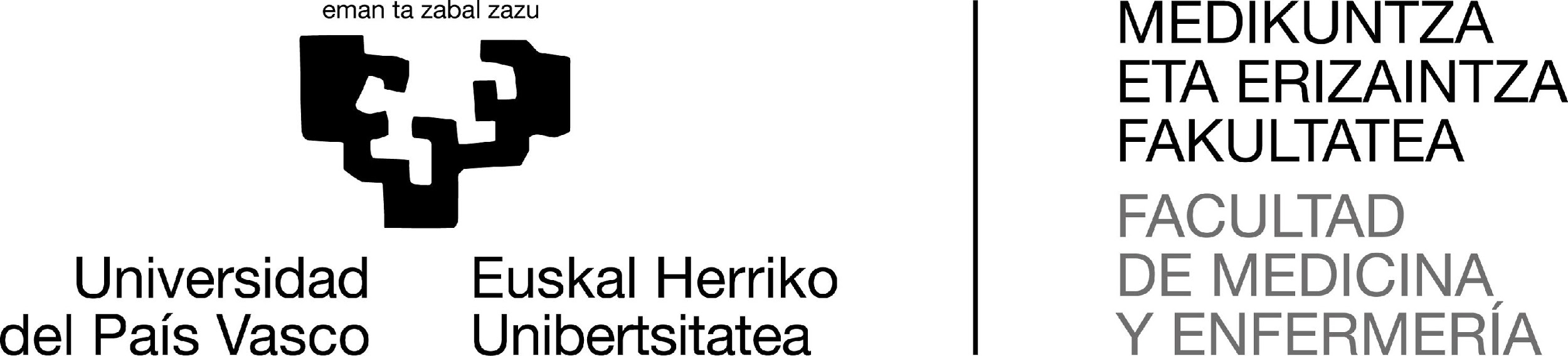 GIPUZKOA GRADO EN ENFERMERIAOSASUN-ZAINKETEI APLIKATUTAKO ZIENTZIA PSIKOSOZIALAKERIZAINTZA 12018-19 ikasturteaAURKIBIDEASARRERAGAI ARLOA: MARKO ESPLIKATIBO PSIKOLOGIKOAKGAI ARLOA: OINARRIZKO PROZESU PSIKOLOGIKOAK2.1 GAIA: JOKABIDEAREN OINARRI BIOLOGIKOA2.2 GAIA: OINARRIZKO PROZESU PSIKOLOGIKOAKGAI ARLOA: GARAPEN PSIKOSOZIALA BIZI-ZIKLOAN3.1 GAIA: HAURTZAROA3.2 GAIA: NERABEZAROA3.3 GAIA: HELDUAROA3.4 GAIA: ZAHARTZAROAGAI ARLOA: ZAINKETEN ALDE PSIKOSOZIALA4.1 GAIA: JARRERAK4.2 GAIA: KOMUNIKAZIO MODU EZBERDINAK4.3 GAIA: GAIXOTZEA ETA OSPITALERATZEA4.4 GAIA: ZAINKETEN ALDE PSIKOSOZIALAGAI ARLOA: DOLU LANAKGAI ARLOA: HERIOTZAGAI ARLOA: TALDEAKSARRERAZientzia psikosozialen ikasketara sartzenZer dira Zientzia Psikosozialak?Gizakia - izaki bio - psiko - soziala - espirituala.Ingurugiro sozialak, pertsona indibidualean, eraginak.Erizaintzan bi zainketa motak:FisikoaPsikologiko-soziala.Espirituala?Zein da zientzia psikosozialen ikasketaren garrantzia?Faktore psikosozialek izugarrizko garrantzia dute gaixotasunen garapen eta sendaketanGaixotasuna, ezegonkortasuna eta nahasketa ekartzen digun bizitzako prozesu modura ulertzen laguntzen diguteErizainak gaixoarekin duen erlazio terapeutikoan kontuan izan behar diraKontzeptu holistikoaren barne kokatzen dituguErizainari tresna modura balio diote autoezagutza eta ardurarakoIkasleari giza jokabidearen oinarri zientifikoak irakasten dizkieZer eskeintzen dute Zientzia psikosozialek?Giza jokabidea eta jarreren ezagutzaProzesu psikologiko ezberdinen ezagutzaBizi zikloaren analisiaErlazio interpertsonalen garrantziaZAINTZEAZaintzea norberak bere buruarekin egiten duen ekintza da, baina baita besteekin ere, hauek beren autonomia berreskuratu arte edota betirako, hauen beharrak asetzen laguntzeko.ZAINKETEN ALDE PSIKOSOZIALAGAIXOTASUNA: bizitzako pasadizo batBEHARREZKOA: norberaren bakuntasuna aintzat hartzea, ezaugarri hauek onartuaz:        -Biologikoak, Psikologikoak, SoziokulturalakBIOLOGIA: jokabidearen oinarriJOKABIDEA: kulturaren oinarriZer da zainketa konpetente bat?  Erizain batek egindakoa berari dagokion ardurazko arloan  Erantzuna ematen du osasun/gaixotasun egoera baten aurrean:                                   PromozioaPrebentzioaTratamenduaErrehabilitazioaHeriotza duin baterako laguntza Zainketa eredu bat erreferentzia modura Erizaintzako prozesuaren ondorio da Ziurtasun hoberenean oinarritua Autozainketa eta ardura bultzatzen ditu Pertsonarenganako errespetua eta askatasuna baimentzen ditu Legeak dioena kontuan hartzen du Errekurtsoen erabilera eraginkorra kontuan hartzen duZainketa konpetenteak ematen laguntzen digu Pertsona gizaki bio - psiko - sozial modura ulertzea (bakarra) Osasuna pertsonaren dimentsio ezberdinen arteko oreka bezala (osotasuna) Zainketa integralaren kontzeptuaGAIXOTASUNA ez da fenomeno biologiko soila; alde psikosozialek eta kulturalek eragina izango dute gaixotasunean eta sendaketa edo kronizitateanPertsonak du protagonismoa zainketetan (Autonomia eta autoerrespontsabilitate printzipioak)* Osasunaren definizioa (OMS-1946)1.GAI ARLOA: MARKO ESPLIKATIBO PSIKOLOGIKOAKEredu psikologikoakZer da eredu kontzeptual bat?Eskema teoriko bat.Errealitate konplexu bat edo sistema bat.Hau ulertzeko lantzen da.Honen portaera, jokaera, ikasteko eta ezagutzeko.Eredu kontzeptuala, ezagutu eta ulertu nahi dugun errealitatearen ezaugarrien menpe egongo da.         Zer ulertu (errealitatea)      ----------->    Nola ulertu (eredu kontzeptuala)Errealitate Konplikatua vs konplexuaElementu gutxi, interakzio asko.Elementu asko, interakzio gutxi.Zergatik behar du erizaintzak eredu bat?Eredu bio-psiko-soziala ez da eredu bat, osasunaren errealitatera gerturatzeko eta ulertzeko forma bat baizik.Erizaintza ez da lan bat, lanbide bat da. Oinarri zientifiko-teknikoak. Teoria eta praktika.Teoriak ez dira ez egiazkoak ez faltsuak, erabilgarriak baizik, informazio berria non aurrean ditugun datuak interpretatzen lagungarriak.ERIZAINTZAK EREDU TEORIKO PROPIOAK: Zeintzuk?Florence NightingaleVirginia HendersonDorothea OremCallista ReyHildegard PeplauGiza portaera esplikatzen saiatzen diren eredu psikologikoak.Gaixoaren portaera ulertzeko, eta erizainen jarrerak lantzeko.1. BIOLOGIKO - MEDIKOAFaktore organikoak eta genetikoak.Giza portaera patologikoa.Neurofisiologia.Neurokimika.Genetika.     Erizaintzan: eredu tradizionalena.2. PSIKODINAMIKO - PSIKOANALITIKOASigmund Freud (1915)Giza portaera - haurtzaroko bizipenak.Inkontzientea.«Libidoa», «plazerraren printzipioa». Energia eta motibazio iturria.Giza heltzea, «sublimazioa», «errealitate printzipioa».Giza nortasuna ulertzeko: zera, nia eta supernia. Haurtzaroko «defentsa mekanismoak ».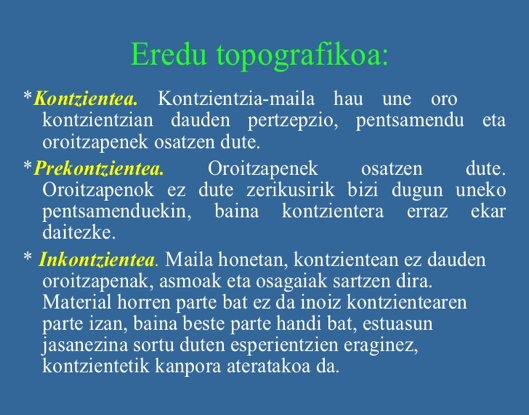 *PSIKOANALITIKOA:Inkontzentzia, aurrekontzientzia, kontzientzia.Jokabide ez ikasiak, desioak, sentimenduak, txikietako bizipenen oroimena.Giza nortasuna, bost estadioetan garapena. 6 urte bete bitartean. Plazer sexuala. (Orala, anala, fálikoa, latentea, genitala). Haurtzaroko bizipenak - helduaroko nortasuna.Progresiboki kontzienteekin inkontzientean dagoena. ERIZAINTZAN: - Hildegard Peplau, autoezagutza, erizaintzaren jarreraren ezagutza. Erlazio terapeutikoa, erizain-gaixo.3. INTERPERTSONALAGizakia, izaki soziala.Giza nortasuna garatzen da inguruko pertsonak, faktore sozialak, interakzioa.Antsietatea: giza portaeraren indar nagusia, autoestimaren indartzaile, bizitzaren bizipen nagusietatik ikasten laguntzen du. Nortasuna garatzeko.«Ni-ren sistema». «Segurtasun mekanismoak».Amarekin bizitako esperientziak haurtzaroan, helduaroko garapenarekin erlazionatuta.                    «Pertsonifikazioak». «Ni ona», «Ni gaiztoa», «ez-Ni»Antsietate egoerak, beharrena setzeak.Irudikapenak. Ni eta Besteak.Esperientzia interpertsonal berrien integrazioa.Komunikazio gaitasuna.6 etapa giza garapenerako. Nerabezaro aurreko garaia eta gazterio garaiaren amaiera, garai garrantzitsuenak.ERIZAINTZARAKO, Hildegard Peplau, erizain profesionalak osasun-mentalean. Erizain psikosoziala, kontzeptuak: antsietatea, konfiantza, segurtasuna, autoestima, eta abar.4. KONDUKTUALAJarrera, portaera, jokabidea. Behatu eta neurtu.Jarrera, kanpo estimuluei erantzuna da. Giza nortasuna, ohitura multzo edo  estimulu - erantzuna patroia da.Ikaskuntzaren teoria. Jarrera egokitzatuta edo ez-egokitzatuta, ikasten da eta egonkortzen da errefortzuen bitartez.Portaera ezegokia, ez-ikasi daiteke, eta ordezkatu beste portaera egokiagoengatik.Pavlov, John Watson, Skiner.Ikaskuntza klasikoaIVAN PAULOVJarrera pasiboa.Bi estimulu: Batek erantzun fisiologiko bat sortzen du (estimulu baldintzatu - gabea)Bigarren estimuluak ez du erantzunik sortzen (estimulu neutroa).Erreflexu baldintzatua.Txakurraren adibidea                  2.      SKINNER (1975)«Errefortzua», positiboa (saria), negatiboa (zigorra).«Ondorioaren legea», ondorio onarketa jarrera konkretu bat elkarturik hobeto ikasten eta barneratzen dugu. Bestalde, ondorio txarrekin lotzen ditugun jarrerak, ahaztu edo ahultzen dira.Xagua eta bi botoien adibideaErizaintza zainketak eta konduktismoa:Terapeutak.Neurosi fobikoak, obsesibo -konpultsiboak.Disfuntzio sexualak.Gai psikoaktiboen menpekotasunetan.5. EXISTENTZIALA-HUMANISTAGizabanakoaren existentzia. Existentzialismoa.Osotasunean - ikuspegi holistikoa. Gizabanakoa bere balioen, giza-ezaugarrien eta munduarekiko izakeraren arduradun da.«Izatera iritsi».Banakotasunean.ERICH FROMM«Banakotu» “Individuación”.Giza askatasuna.Giza banakoaren ardura.Aukeren berdintasuna.ngurugiro naturalaren babesa.ABRAHAM MASLOWGizabanakoak, autorrealizazioa du helburu nagusi eta potentzialki lortu dezake, behar desberdinen asetze ordenatua eta progresiboari esker.Beharren asetzea, modu jerarkikoan.FREDERIC PERLSPsikologia Gestalt (edo osotasuna).Esperientzia, osotasun bat bezala. Eta multzoaren garrantzia, elementu bakoitzarengan.«Hemen eta orain».Gizabanakoaren kontzientzia, alderdi fisikoak eta psikologikoak. Osotasunaren osagarri elkareraginduak.CARL ROGERS«Bezeroan oinarritutako terapia».Giza-nortasuna, prozesu dinamiko eta etengabeko eboluzioan.Terapeutaren ezaugarriak:«Ulermen empatikoa».«Baldintza  gabeko onarpen positiboa».«Adostasuna».ERIK ERIKSONGarapen psikosozialaren aroak.Ikerketa gaiak: Nagusitasun gatazkak orokorrean. Emakumearen arazoak. Gutxiengo etnikoak.«Psikohistoria». Gizabanakoaren historia eta ezaugarri kulturalen eragina prozesu psikologikoetan.Erizaintza zainketei aportazioa:Gizabanakoaren ardura.“Hemen eta orain”, arazoen konpontze prozesua.Etengabeko elkarrizketa eta negoziazioa, erizainek gaixoekiko. Gizabanako berdinen artean.Virginia Henderson, 14 Giza-beharrak.Peplau.6. KOGNITIBOAJean Piaget, “funtzio afektiboak eta intelektualen arteko interakzioak jorratuko dute giza-nortasuna”.Gizabanakoak bere garapenean zehar norbera eta ingurumenaren arteko orekaren bila dabil.Terapia Kognitibo - Konduktuala....ALBERT ELLISTRE -Terapia Razionala Emotiboa:Gizabanakoek, balio eta irudipen multzoa sortzen dugu, non gure bizitza gobernatzen laguntzen diguten. Eskema mental hauek benetan sendotzen direnean, pentsamendu eta eginkizun razional eta irrazional guztiak sortzen dituzte.Gizabanakoek bizirik iraun nahi dugu eta zoriontsuak izan nahi dugu.Orokorrean, gizabanakoek talde baten partaide garatu nahi dugu eta erlazio intimoagoak sortuz taldearen partaide bakar batzuekin.ABC: A, gertakizun aktibatzailea. B, gizabanakoaren sinismen sistema. C, ondorio emozionala.BECK (1979)Depresioan, itxuraldaketa kognitiboa:Inferentzia arbitrarioa.Gehiegizko orokortzea.Abstrakzio selektiboa.Erizaintza zainketetan:Pentsamenduaren garrantzia, emozioen kontrolerako. Norbanakoaren gaitasuna aldartearen aldaketak lortzearena pentsamenduaren kontrolaren bitartez.Hobeto ulertuko dugu erizainok, gaixo batzuen munduaren ikuspegi negatiboa, eta zer pentsamolde negatiboak dauden haien atzetik.Gaixoari errealitateari aurre egiten laguntzeko.7. SISTEMIKOAInterakzio zuzena, sistema baten osagaien artean eta hauen eta sistema bera eta ingurumenaren artean.Ingurumenak eragiten digu eta guk eragiten diogu ingurumenari. Dena dago interkonektatuta.Erizaintzan, Marta Rogers, “Gizabanakoa sistema ireki bat da, non sistematikoki erlazionatzen da bere ingurumenarekin”.8.  SOZIOLOGIKOA  - SOZIOKULTURALAZer da normaltasuna? Gizarteak, kulturak, egokitzen du zer dan normala eta zer ez? Zer da patologikoa? Durkheim, “anomia”, gizarte ingurumenean integratzeko ezintasuna.Maxwell Jones, Londres. “ Mugimendu asistentziala komunitarioa”.Giza portaeraren  oinarri sozio genetikoa:Fenomenologia - existentziala. Familia - eredua.Politiko soziala. Gizarteak sortzaile.Etiko soziologikoa. Psikiatrek sortzaile.“Antipsiquiatria”.2. GAI ARLOA: OINARRIZKO PROZESU PSIKOLOGIKOAK2.1 GAIA: JOKABIDEAREN OINARRI BIOLOGIKOABIOLOGIAEredu biologikoa:Oinarri biologiko batekin giza jokabidea azaltzen saiatzen den eredua.KRAEPELIN du aita (gaixotasun mentalek oinarri biologikoa zutela zioen)Zientzia ezberdinak hartzen ditu kontuan:Neurofisiologia: Bizidunok jokabide anitzak ditugu; nerbio sistema ezberdinek jokabide desberdinak izatera bultzatzen gaituzte.Garuna:  Honek duen garapen morfologiko eta funtzionalak gainontzeko animalietatik bereizten gaituen iharduera psikikoak izatera eraman gaitu.Neurokimika:Neurozientziaren adar bat da. Neuronen aktibitatean eragina duten molekula kimiko organikoak aztertzen ditu. Askotan neurotransmisoreak.Genetika:Herentziagatiko transmisioa aztertzen du. Besteak beste, bikien eta adopziopeko jendearen azterketen bidezMutazio zuzenduak: knockout-akAntisense oligonukleotidoak….Jokabidea ulertzeko aztertzen diren sistemak:NERBIO SISTEMAK:Neurona:Funtzio psikologikoak nerbio sistema zentralean eta konkretuki garunean ematen dira.Garuna bi zelula motek osatzen dute bereziki: neuronek eta zelula glialek.Neuronaren estruktura somak, dendritak eta axoiak osatzen dute.Informazioa neurona batetik bestera pasatzea transmisio sinaptikoa da.Transmisio hau neurotransmisoreen bitartez burutzen daNeuronaren atalak:SOMA (Nissl gorputzak)DENDRITAK (arbola dendritikoa eta arantzak)AXOIA (axoieko fluxua, mielina eta amaiera adarkatuak)NEURONA MOTAK:Sailkapen morfologikoa: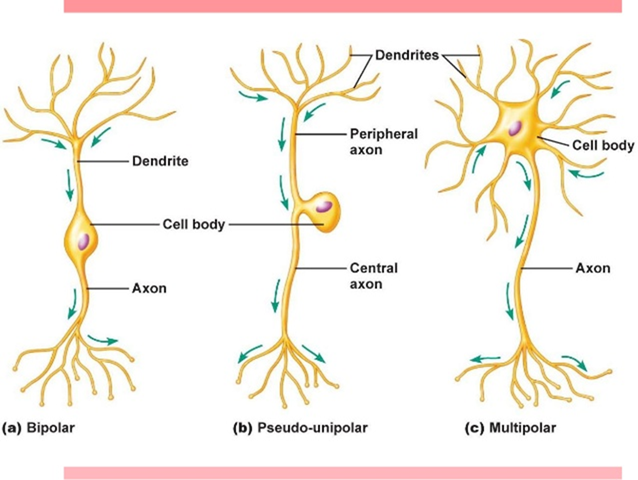 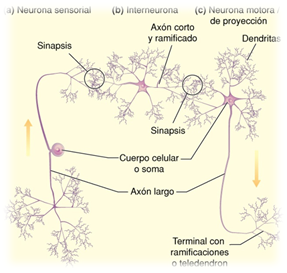 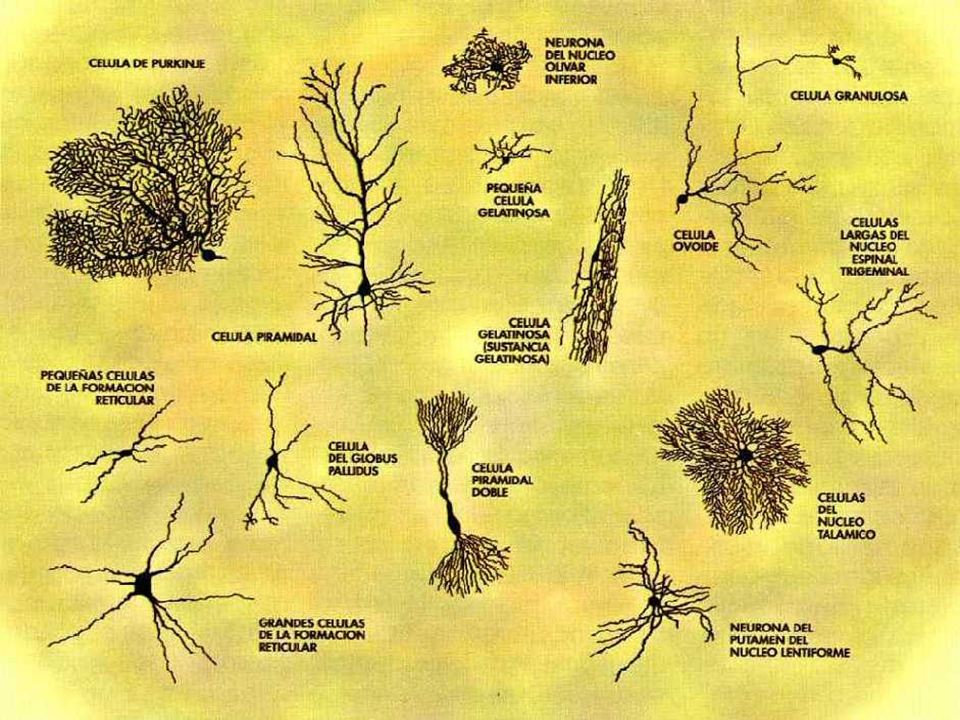 2) Sailkapen funtzionala: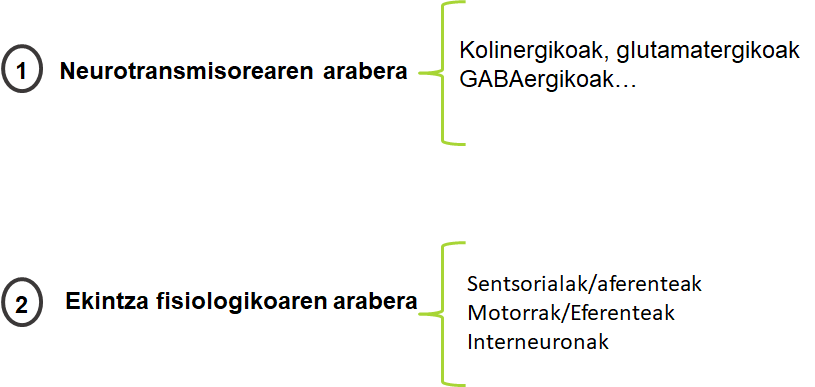 NeurogliaMakroglia: oligodendrozito, astrozito eta glioblastoak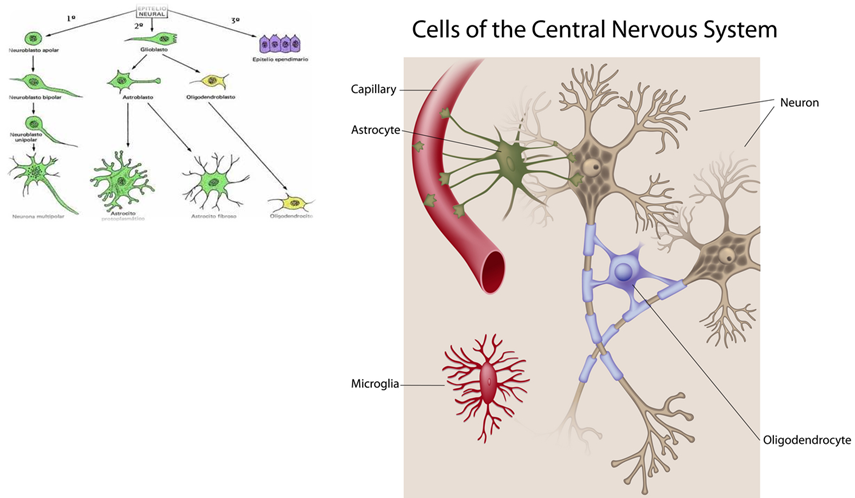 MikrogliaZelula ependimarioaLikido zefalorrakideoa eta nerbio sistemaren arteko makromolekulen elkartrukea (Tanizitoak)Ama zelulak?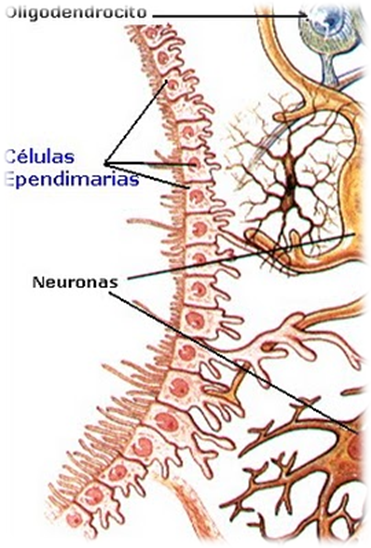 SinapsiakMolekula batek neurotransmisore izateko bete behar dituen baldintzak:Terminal sinaptikoan egon behar du eta neurona presinaptikoak sintetizatuInaktibazio mekanismoak egon behar duteAktibitate bakoitzerako espezifikoa behar du izanNeurona postsinaptikoan influentzia selektiboa duKanpotik administratzean, eragin bera izan behar du neurona horrenganNeurotransmisore lana egiten duten molekula ugari ditugu:NORADRENALINADOPAMINASEROTONINAAZETILKOLINANeurotransmisore bera erabiltzen duten neuronek neurotransmisio sistema bat osatzen dute: Noradrenalina erabiltzen dutenek esateko, sistema noradrenergikoa osatzen dute.Nerbio sistemako informazioaren integrazio mailak:Neurona, informazioa integratzeko lehen maila:Milaka seinale jaso ditzakete eta modu ezberdinetan zabaldu.Integraziorako gorengo mailak: Nerbio sistema:NERBIO SISTEMA ZENTRALA:Entzefaloa: Garuna, Zerebeloa, Entzefalo Enborra, BizkarmuinaNERBIO SISTEMA PERIFERIKOA: nerbio periferikoakNERBIO SISTEMA AUTONOMOA:SinpatikoaParasinpatikoaARKU ERREFLEXUA: gorputzaren edozein lekutatik estimulu fisiko zein kimiko bat jasotzean, fibra sentsitiboek seinaleak igortzen dituzte nerbio sistema zentralera.Erreflexu monosinaptikoak: erreflexu errotulianoaErreflexu flexiogileak: estimulu sentsorialakGaruneko egitura funtzionalak:KORTEX ZEREBRALANerbio sistema zentraleko atalik handiena100.000 neuronaz osatuaKortex motoreaKortex sentsitiboaEremu primarioaEremu sekundarioaAsoziazio eremua: Wernicke (hizkuntza ulertzearen funtzioa)ENTZEFALO ENBORRA: Aktibazio-estimulazio sistemak: MinaZerebeloaGanglio basalakBizkarmuinaSistema linbikoaHIPOTALAMOAJokaera emozionalaren kontrolaGorputzaren funtzio begetatibo eta endokrinoen kontrola: erregulazio kardiobaskularra, gorputz tenperatura, mugimendu peristaltikoak, goputzeko uraren kontrola…Aurre hipofisiaren hormona jarioaren kontrolaSEPTOAGUNE PARAOLFATARIOAEPITALAMOAGANGLIOAKHIPOKANPOAAMIGDALAJokabidearekin zerikusia duten egiturak diraSISTEMA ENDOKRINOAPentsamenduaren prozesu biologikoakEzezagunakParte hartzaileak: kortexa, talamoa, sistema linbikoa eta entzefalo enborraOroimenaren prozesu biologikoakHurbileko oroimena: segunduak edota minutuak: Hurbileko oroimena epe laburrerako zein luzerakoan bihur daiteke:5-10 minututako kontsolidazioaOrdu 1eko kontsolidazioaBehin eta berriz entsaiatuz1- Epe laburrerako oroimena: egunak edota asteak2- Epe luzerako oroimena: urteak edota betirakoNerbio sistemaren garapenaJaiotzean nerbio sistema ez dago heldurik.Jaiotzetik aurrera beste zelulak ez bezala, neuronak ez dira ia banatzen.Neuronek neurria handiagotzen dute 4 urte bitarteanSinapsien bizkortasuna ez da 10 urtetaraino ematenHaurtzaroko heldugabetasunaNerbio sistemaren plastizitatea: zenbat eta lehenago mindu nerbio sistema, errekuperatzeko gaitasun handiagoaErritmo zirkardianoak: LOA ETA BIJILIAErritmo ziklikoak:Eguna-gaua: 24 ordu → Erritmo zirkardianoa → LOA eta BIJILIALOAOrganismoarentzat funtzio erreparatzailea duen egoera inkonszientea eta errekurrentea.Aldaketak erritmo zirkardianoetan: lo galera, lo hartzeko zailtasunak, logurea, nekea, suminkortasuna…Lo egitea oinarrizko beharra daLoaren faseak:Ez REM loaldia:Kontzientzia gutxiagotzea eta esnatzeko zailtasunaHipotonia muskularraBizi funtzioen gutxiagotzeaEEGn garuneko uhinen gutxiagotzea. Hemen ematen da atsedenaldi handiena. Haurtzaroan hazkunde hormona jariatzen da. Zenbat eta zaharragoa, 4. fasea motzagoa.Lotan hitz egitea, sonanbulismoa, gauez txisa egitea, gaueko izualdiak… Ez REM loaldiaren 2 eta 3. faseetan ematen dira.2) REM loaldia:Kontzientzia gutxiagotze handiagoa eta esnatzeko zailtasun handiagoaHipotonia muskular handiagoaBegien mugimendu azkarraBizi funtzioen handiagotzeaGizonengan erekzioaEEGn esna gaudenean dauzkagun antzeko uhinak agertzen dira (lo paradojikoa).Ametsak REM fasean ematen diraGauero 4-6 aldiz sartzen gara Rem fasean, bakoitza 20 minututakoa, 90 bat minuturo.REM fase honetan sartzea gutxiagotzen duten sustantziek edota egoerek loaldia gutxiagotu eta kaltetzen dute: alkohola eta egoera depresiboakEGUNEKO BEHARREZKO LO ORDUAK ADINAREN ARABERALoarengan eragina duten faktoreak:Sustantzien kontsumoa: nikotina, kafeina, teofilina (tea), teobromina (kakaoa), nerbio sistemako depresoreak (alkohola)KirolaErritualak: kondizionamendu klasikoaAntsietateaEgoera depresiboakIlargi zikloa: 28 egun: erritmo zirkalunarra: emakumearen HILEKOAErizaintza-zainketakGaixoen jokabidea sarritan ez da beraien nahiaren araberakoa, beraien biologiaren araberakoa baizik: AltzheimerraEgoeraren ulermena erizainaren aldetikMedikamentu eta sustantzien efektuen ezagueraLoa errespetatzeaAutozainketa: loa-bijiliaErritualakIxiltasuna2.2 GAIA: OINARRIZKO PROZESU PSIKOLOGIKOAKHIZKUNTZAHizkuntza ikuspegi biologikotik - WERNICKZer da hizkuntza? “Mintzaira pentsamenduaren janzkera da. Hizkuntzan nazio baten zuhaitz genealogikoa dago” Samuel Johnson (1784)Gogoratu!!!!!  Giza migrazioak - hizkuntza aniztasunaErizainarentzat aplikazioaHizkuntza pentsamenduaren euskarria da. Mundu ikuskera propioa ematen diguna.Kultura ezberdinetako jendearekin lan egin beharko dugu.Horren aurrean nola jokatu hausnartzea funtsezkoa da.Pertsonak izaki BIO-PSIKO-SOZIAL moduan ulertzea funtsezkoa da haien osasunari begira.OINARRIZKO PROZESU PSIKOLOGIKOAKProzesu konduktualak (ikasketa prozesua)Prozesu kognitiboak (pertzepzioa, oroimena, pentsamendua, adimena, hizkuntza)Motibazio eta emozio prozesuak2.2.1. GAIA: ZENTZU PERTZEPZIOATransdukzioaSentsazioaPertzepzioaPERTZEPZIOZKO IKASKETAKAldaketak: asoziaziozko kortex sentsitiboetanZer da? Nolakoa da? 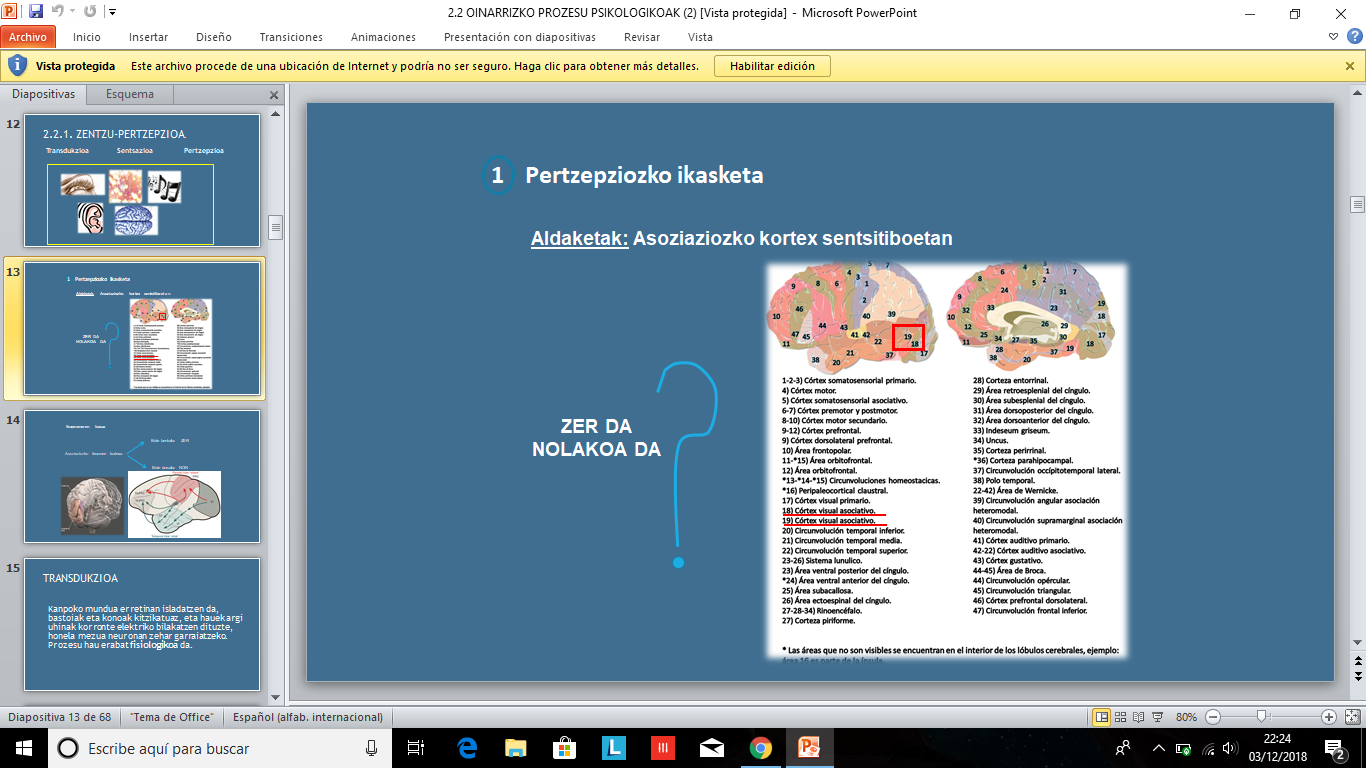 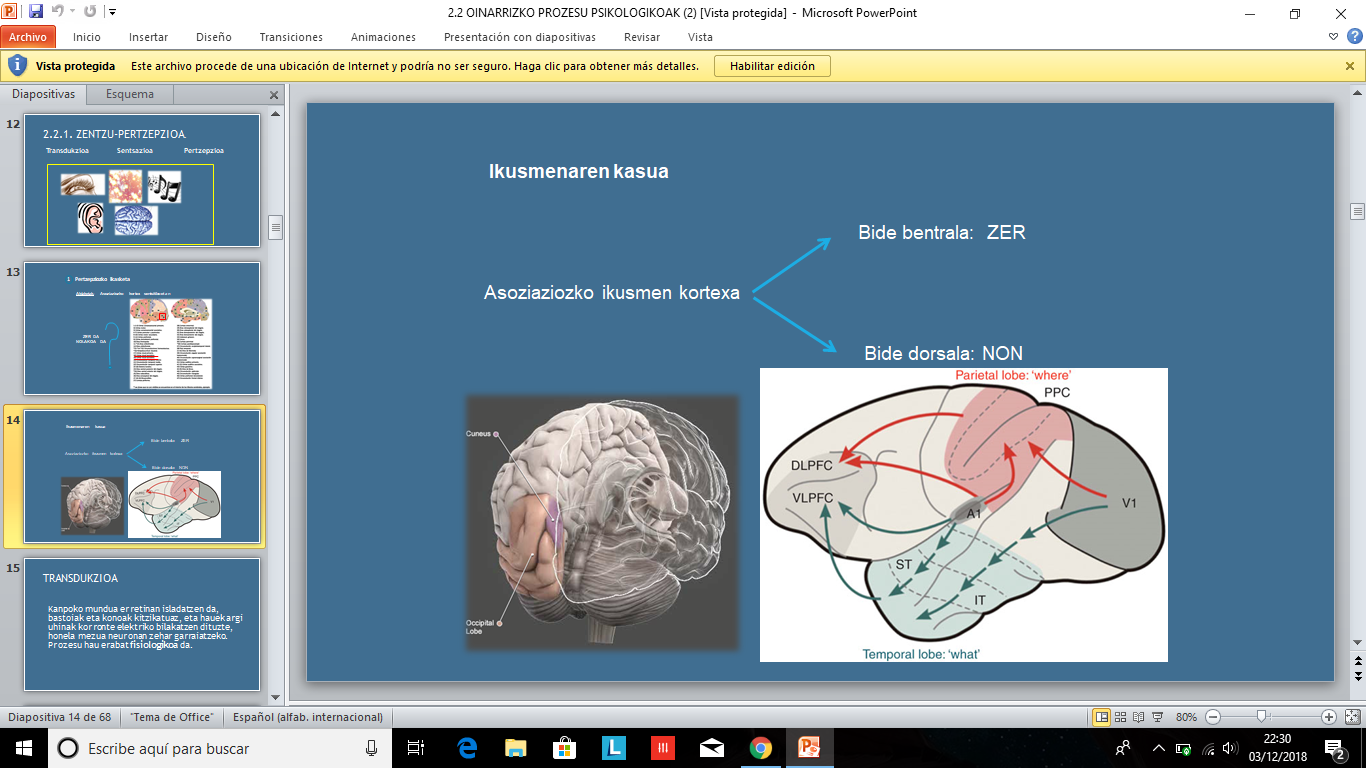 TransdukzioaKanpoko mundua erretinan islatzen da, bastoiak eta konoak kitzikatuz. Hauek argi uhinak korronte elektriko bilakatzen dituzte, honela mezua neuronan zehar garraiatzeko. Prozesu hau erabat fisiologikoa da.SentsazioaMezu elektriko hori neuronaz neurona igortzen da bide optikotik barrena, kortex okzipitaera iritsi arte (Brodman 17). Ikusmenaren gune primarioa da.Gune hau kitzikatzen badugu, argiak ikusiko ditugu. Gune honen suntsitzeak itsutasuna sortuko digu.Fisiologikoa da.PertzepzioaOrain Brodman 18 eta 19. guneetara doa mezu elektronikoa. Hau ikusmenaren pertzepzio gunea da.Gune hau kitzikatzen badugu, guretzat zentzua duten gauzak ikusiko ditugu.Gune hauetako lesioek ez dute ikusmenean eraginik izango, baina gaixoak ez du ulertuko ikusten ari dena (ikusmen agnosia).Sentsazioei zentzua eman eta interpretatzean datzan fenomeno hau psikologikoa da.Gure pertzibitzeko modua ehin handi batean ikasia da, esperientziatik lortua.4 talde bereizten dira:Jaiotzetik itsuakHaur jaio berriakDakigunarekin ulertzen saiatuOroimenaren garrantziaPertzibitzea, estimulu bat, bakoitzaren ikuspuntutik eta esperientziatik interpretatzea da.Inoiz EZ da berdin pertzibituko estimulu bera 2 pertsonengandik.2. PROZESU FISIOLOGIKOAKTransdukzioaSentsazioaZentzumenak: estimulu fisiko eta kimikoak estimulu nerbioso bilakatzen dituztenak.Animali guztiok zentzumen desberdina dugu, horregatik ez dugu berdin ulertzen errealitate bera.Primateak: koloreetan ikusten duten animali bakarrak. Ez dute jasotzen saguzarrek edota delfinek igorritako zeinurik, hegaztiek aldiz, bai.Gizakiak usaimena oso atrofiatuta du gainontzeko ugaztunekin alderatuz gero.Gizakien zentzumenak:IkusmenaEntzumenaUkimena, tenperatura eta minaUsaimena DastamenaZinestesia (mugimenduaren pertzepzioa)Zentzumenetatik sartzen den guztia milisima batzuk irauten dituen oroimen batean gordetzen da, oroimen sentsorialean.Ikusmena - oroimen ikonikoaEntzumena - oroimen ekoikoaArreta PertzepzioaOroimen sentsorialera iristen den informazio guztia ez da prozesatuaArretari esker sentsazio horiek aukeratzen diraArretak informazioaren iragazki modura jokatzen du. Interesatzen zaiguna ez zaigunaren artean ezberdintzen duBorondatezko arreta - MotibazioaEz borondatezko arreta - Estimulu deigarriakEstimulu deigarriak: biziak, kontrastaketak eta mugimendu handikoak (haurren arreta)8 urtetik aurrera, haurrek arreta kontrola dezakete - haur hiperzinetikoakPertsona barnerakoiak: borondatezko arreta handia dutePertsona irekiak: borondatezko arreta txikia duteAdinarekin: arreta txikitzen daDementzia: arreta mantentzeko ezintasuna, zentzumen gutxiagotzea, epe laburreko oroimenaren galera.Dementziarik ez duten adinduak: motibazio gabeziagatik dute arreta gutxiagotua.Gaixotasun mentalak: aprosexia (arreta gabezia)Gauza gehienak iturri ezberdinengatik ezagutzen ditugu: entzun edo usaindu hutsarekin badakigu zer direnAhozko komunikazioa + ahozkoa ez den komunikazioaZer da ALUZINAZIOA? Ez dago ezer; ez estimulu. ez kanpo eraginik.Zer da ILUSIOA? Zerbait dago baina itsura okerra ematen zaio.Zer da DELIRIUM TREMENS? Aluzinazio eta ilusioak nahastuta.3. PERTZEPZIOAN ERAGINA DUTEN FAKTOREAKEstimuluen menpekotasuna duten faktoreakEstimuluaren intentsitatearen araberakoak. Pertzibitu ahal izateko derrigorrezkoa da gutxieneko intentsitate bat (unbral absolutua). Aldakorra izango da, pertsona bakoitzaren sentsibilitatearen arabera.Faktore psikologikoakOrokorrakPertzepzioak printzipio berak ditu gizaki guztientzat: Pertzepzioaren legeak1. Legea. IRUDIA/HONDOA: irudiak antolatzea kontraste bidez2. Legea. TALDEKATZEA: globalki pertzibitzean, taldekatzeak egiten dira, gertutasunagatik, antzekotasunagatik, itxuragatik, simetriagatik eta jarraipenagatik.GertutasunaAntzekotasunaJarraipen-simetriaKontrasteaItxitura3. Legea. Konstantzia pertzeptuala: errealitate bera berdin jasotzen da nahiz eta sentsazio ezberdinak eragin.Pertsonalak:EsperientziaPertsonalitateaEgoera afektiboaDesioakKulturaEsperientziaPertzibitzea gure ikuspuntutik interpretatzea da. Konparaketak egiten ditugu:Ezagutzen dugunarekin Oroimenean gordeta dugunarekinPertsonalitateaGizakiaren ezaugarri finkoa, bere jokabidea aurreikusteko balio du.Pertsonaren garapen ebolutiboa + faktore genetikoakPertzibitzeko moduaren araberakoak: ingurunearekiko dependienteak eta independienteakEgoera afektiboaOroimenean dugun guztiak tonu afektibo bat duTriste bagaude, gauzak beltzago ikusten dituguPozik bagaude, guztia hobeto ikusten duguDesioakDesioak eta nahiak kontzientzian eta, batez ere, inkontzientzian aurkitzen diraIlusioak“Gauzak nahi bezala ulertzen dituzu”“Nahi duena bakarrik entzuten du”KulturaKultura bakoitzak gauzak interpretatzeko modu bat duMina eta kultura4. SINTOMA ETA SUFRIMENDUAREN PERTZEPZIOAPertzeptzioa subjetiboa daFrustaziarekiko tolerantzia, pertsonalitate antsiosoa…Pertsona batek sufritzen duela badio, benetan sufritzen du5. PERTZEPZIO SOZIALA1. Pertsonen pertzepzioaDena ulertu nahian, besteei beren jokabidea azalduko diguten pertsonalitatearen ezaugarriak ezartzen dizkiegu.Akatsak: hau egin badu, honelakoa da.Interesatzen zaiguna ikusiko dugu pertsonengatik.Lehen inpresioakEstereotipo sozialak: orokortze baten ondorioz ematen da. Baten ezaugarria talde osoari ezartzen zaio.H.E. Peplau: erizaintzako rolak 6 funtzio:Erizaina ezezagun bezalaErrekurtso bezalaHezitzaile bezalaLider bezalaOrdezkari bezalaAholkulari bezalaGaixo zailakGaixoak ere lehen inpresioa izango du gutaz, baita estereotipoak ere.Besteek nola ikusten gaituztenaren sinesmenak askotan, gure burua nola ikusten dugunarekin zerikusia du. AUTOPERTZEPZIOAGizakiak bere burua pertzibitzen du ente fisiko, psikiko eta sozial modura, eta horrela autokontzeptu bat izango du bere buruaren inguruanHonetarako 2 iturri izango ditu:Besteek nola definitzen dutenBere burua nola pertzibitzen duenAutopetzeptzioa ez da objetiboa, karga emozional handia duSozialki baloratutako ezaugarriak: gaztetasuna, edertasuna, argaltasuna, inteligentzia, atsegina izatea, kanporakoia… Guztia ezinezkoa da: gazteengan anorexia eta zaharrengan autoestima baxua. EGOEREN PERTZEPZIOAEgoera ezezagunek antsietatea sortaraziko diguteGaixoak ez du jakingo zer eginPazientzia behar dugu gauzak mila bider errepikatzekoKONTROLAREN PERTZEPZIOAGertatzen denaren inguruan kontrola baduela pentsatzen duen pertsonak, gertatutakoa, hein batean, beren jokabideagatik ematen dela pentsatzen dute eta eurek gertatuko denean influentzia izan dezaketela.Pertsona hauek iniziatiba hartuko dute eta arazoak konpontzen saiatuko dira.Autoestima eta kontrol sentsazioa mantenduko dira.“ZORTE ONA” liburua (Alex Rovira)Kontrolik ez dutela pentsatzen dutenengan, indefentsio sentsazioa emango da (nik ezin dut ezer egin…).Autoestima baxuaAntsietateaDepresiorako joeraKontrol sentsazioa duten gaixoek eboluzio hobea duteKontrol pertzeptzioa hadituz doa haurtzaro eta nerabezaroan, zahartzaroan aldiz, behera doa. Horregatik da 3. adinekoen osasun fisiko eta mentalerako balio prediktiboa duen faktorea.ERIZAINTZAKO ZAINKETAKPertzibitzea bakoitzaren ikuspuntutik interpretatzea da.Gaixoak pertzibitzen duena espresatuko digu, eta informazio hori erlatiboa izango da. Horregatik garrantzitsua da familia eta lagunekin izango dugun elkarrizketa.Ahozko komunikazioaz gain, ahozkoa ez denari ere kasu egin beharko diogu.Informazioa erlatiboa izan daiteke emozioak aldiz, ez.Gaixoek osasuna eta gaixotasunaren inguruan errealak ez diren sinesmenak izango dituzte. Erizainok informazio egokia eman eta heziketa burutuko dugu.Estereotipo sozialekin kontuz ibili behar dugu.Egiten dugun guztia azaldu behar diogu (espekulazio, fantasia…).2.2.2 GAIA: IKASKUNTZA ETA OROIMENAIKASKUNTZAJokabide automatikoak.Borondatezko jokabideak.Eredu koduktistak:Jokabidearen ikasketa neurtu eta ikusi daitekeen hartatik zuzeneanIkasi gabeko jokabideakJokabide ikasiakIKASI GABEKO JOKABIDEAK:Jaiotzetiko jokabideak:Erantzun fisiologikoak, jokabide primitiboakErreflexuak: Erantzun fixuak dira, esperientziarekin aldaezinezkoak, berehalakoak eta estimuluarekiko espezifikoak (oina zapaltzean, mina hartu dugulako flexionatu egingo dugu; argi bat jartzen badugu begian, ninia uzkurtu egingo da…)Instintuak: erreflexuak baino konplikatuagoak. Herentziazko jokabide patroiak dira.Lehen esperientziak:Trokelatua: animali askok dute estimulu goiztiar bati loturik jarraitzeko joera, gehien bat amari (ahatetxoek ilaran jarraitzen diote amari)Esperientzia goiztiarrak: oso garrantzitsuak, oinarrizko papera jokatuko dute ondorengo garapen eta ikaskuntza ahalmenetan.Erantzunen eskuratze preasoziatiboa:Ohitzea: Guretzat garrantzitsuak ez diren estimuluei ez diegu kasurik egiten (inguruko soinuak…)Pseudokondizionamendua: ez dago erlaziorik bi estimuluen artean (deskarga elektriko batek eskua sentsibilizatua utz dezake eta ondoren edozein ikutzerekin uzkur daiteke.     2.   JOKABIDE IKASIAK:Giza jokabidean ia guztia ikasia da.Jaiotzetik ikasten ari gara, eta hala jarraitzen dugu bizi osoan zehar.Jokaera berriak eskuratzeari edota jokaera hauek aldatzeari deitzen diogu ikastea.      ...Esperientziaren bitartez eta inguruarekin dugun interakzioaren bidez gertatzen da.Baldintzapen klasikoaBaldintzapen operanteaBaldintzapen klasikoa:                                          Iván PetróvichPávlov (1849-1936¨):Fisiologo errusiarraBere lana digestio aparatuan eta xuku gastrikoetan zentratu zuenTxakurrekin ikerketak egiten ari zela, baldintzapen klasikoa aurkitu zuen hala beharrez.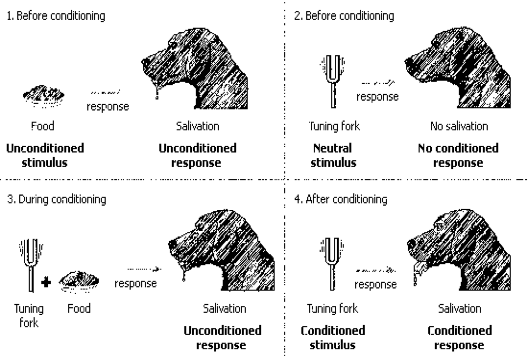 Kontrabaldintzapena:Klinikan erabiltzen da, estimulu baldintzatu gabeak erantzun desegokituak sortzen dituenean: antsietatea.Kontrako erantzuna sortzen duten hitzezko estimuluak erabiltzen dira erantzun hori ezabatzeko: erlaxazioa, farrea…Baldintzapen operantea:SKINNER (1938):Palanka batzuen kutxa batean animali bats artu zuen.Honek palanka zapaldu bezain laster, janaria eskuratzen zuen.Jokabidea (palanka zapaltzea) eta estimulua edo errefotzuaren (janaria) arteko erlazioa erraz ikasten zuen animaliak.Elementuak:Indargarria: erantzuna areagotuko duen estimuluaErantzuna: beti baldintzatua izango da.Indargarriak (janariak) ez du beti eragin bera:Moldeamendua: erantzuna jokabidean ez dagoenean, zerbait berria denean.Estimulu diskriminatiboa (ED): ezaugarri informatibo soila da, Indargarria erabilgarri dagoen ala ez esaten digu. Estimulu diskriminatiboak ez du erantzuna lortzen. Adib: errefresku makina batean funtzionatzen duela adierazten duen argi gorriak (ED), erantzun baldintzatuarengain du eragina (txanponak sartzea) eta Indargarria errefreskua bera izango da.Pribazio denbora areagotzea: Adib: animalien kasuan gosea, errefresku makinarekin egarria…Ereduak: SARIAZIGORRAEKIDITEAEZ EGITEASaria: baldintzapen operante mota nagusiena (palanka zapaltzea janaria lortzeko)Zigorra: aurrekoaren kontrakoa. Maiz erabiltzen da zigorra desio ez den jokabide bat ezabatzeko. Haurrengan arriskutsua izan daiteke, zigorra ondoegi ulertu eta jokabide gehiagorentzat hartu baitdezakete. Bestalde, zigorra sarritan erabiltzen badugu haurrarekin, honek gauza bera egiten ikasiko du. Gainera zigorrak ez du erantzun egokia irakasten.Ekiditea: estimulu kaltegarri bat ekiditea da, bi mota daude: ekiditea (ikasleak azterketa du eta ohean gelditzen da hau ekiditeko) eta aurre egitea (burukomina dugunean, pilula bat hartzea hau desagertarazteko).Ez egitea: zigor negatibo ere deitzen zaio. Adib: haur batek bere gustuku pastela du mahaian, hatz batekin probatzea erabakitzen du eta une horretan pastela kendu egiten diogu. Hurrengorako indargarri hori (hatzarekin probatzea) ahuldu egingo da.3. BEHATZE IKASKUNTZABandura (1969):  Beste pertsona batek duen jokabidea behatu eta honek duen ondorioa aztertuz ikastea izango litzateke. Jokabide berriak lortzeko erabil daiteke, esperientzia zuzena uneoro erabili beharrik gabe, ondorioak zeintzuk diren ezagutzeko. Eragingarriagoa izan dadin ereduak adin eta sexu berekoak izatea gomendatzen da.Beharrezko elementuak:ArretaBereizketaOroimenaElaborazio kognitiboaOROIMENAZergatik oroitzen ditugu duela urte asko igarotako gauzak?Zergatik pertsona nagusiek haurtzaroko gauzak oroitzen dituzte eta aldiz, ez dira gai duela 10 minutu igarotakoa oroitzeko?Definizioa: Informazioaren erregistro, gordailu (ikaskuntza eta atxikipena) eta errekuperazio (oroitzapena) prozesuen multzo dinamikoa.Gaitasun hau pentsamendu edota hizkuntza bezalako prozesuen oinarri da. Oroimenik gabe ez genuke inolako identitate pertsonalik izango.Oroimena ez da soilik pertzeptzioak, emozioak, pentsamenduak edo iraganeko gertaerak oroitzen edo erreproduzitzen dituen biltegi soilaMekanismo kognitiboa ere bada: esanahiaien eraikuntzan, arazoen erresoluzioan eta erabakiak hartzen parte hartzen du           Oromenaren aldiak: 1. KODEKETA                     2.  GORDETZEA                         3. BERRESKURAPENAKODEKETA: Informazioak (input) izaten duen bilakaera multzoa, errezeptore sentsorialek jasotzen dutenetik, gure garunak prozesatu eta gordetzen duen arte.GORDETZEA:Informazio sentsorial hori oroimenean gordetzeko prozesua.BERRESKURAPENA:Bildutako informazioa zailtasunik gabe oroitzea. Normalki honen bidez:Ezagutza: aurkezten diren estimuluak lehenago ikusi edo entzun edo usaindu direla bezala identifikatzen diraOroitzapena: Estimulua aurrean izan gabe oroitzea biltegian gordeta dagoen informazioaOroimenaren oinarrizko eredua:Gizaki = OrdenagailuHadware: osagaiakSoftware: programak edo prozesuakInformazioa biltzea 3 aldi = memoria ezberdinetan egiten daOROIMEN SENTSORIALAOroimen sentsorialak informazio sentsoriala denbora gutxian gordetzen du, ez du biltzen oroimeneanKodetzea: Estimulu fisikoa (zentzumenen bidez jasotzen dena), prozesu biokimikoetan bilakatzen da eta honek sentsazioa eta pertzeptzioa sortzen dituGaitasuna: nahiko handia. Zentzu bakoitzarentzat subsistema bat dago.Iraupena: Oso txikia(250 frakzio segundu, 1,2 segundu)EPE LABURREKO OROIMENAHonekin interesgarriena gorde eta interesik ez duena ahaztu egiten duguKodetzea: Ikusmen eta entzumenaren bitartez kodetzen du batez ere, gutxiago zeinuen bidez.Gaitasuna: mugatua (7 bat elementu)Iraupena: 15-20 segunduEPE LUZEKO OROIMENAPertsonaren ezagutza guztiak (norbereak eta munduarenak) gordetzen diren biltegia.Kodetzea: 2 modu:Semantikoa: hitzen bidezIkusizkoa: irudi eta grafikoakGaitasuna: mugatua(praktikotasunean). Muga oroitzean dago.Iraupena: Anitza, minutu gutxi batzuk, urte batzuk, bizitza osoa…ZERGATIK AHAZTEN DUGU? ETA ZERGATIK OROITZEN DUGU?Zientifikoki oraindik ezin dugu guztiz azaldu.Lobulu tenporaleko edozein atalera uztean, oroimen galera bat ematen da.Lehenago ahazten ditugu gauza desatseginak.Hobeto oroitzen ditugu bukatu gabeko lanak bukatuak baino.Hobeto oroitzen dugu aktiboki parte hartzen dugunean.Hobeto oroitzen dugu uste genuena baieztatzen duen hura.Datu berriak oztopo izaten dira datu zaharrak oroitzeko.ATKINSON ETA SHIFFRIN EN EREDUAKOROIMEN SENTSORIALAREN GORDAILUA:Gordailu honen gaitasunak ez du mugarik.Informazio galera segundu frakzio batean gertatzen da.Ondoren informazioa Epe laburreko Memorian gordetzen da denbora mugaturako.Ahaztea ekiditeko, errepikapen mekanismoak eta agrupazio mekanismoakj artzen dira martxan.2.2.3 GAIA: PENTSAMENDUA ETA ADIMENAPENTSAMENDUA 2 talde handitan sailkatzen da: BAT-BATEKO PENTSAMENDUA:   Ideien loturarekin dauka zerikusia  Adb.   Liburuaren izenburua gogoratu nahi dut, baina ezaugarri batzuk soilik gogoratzen ditut.  PENTSAMENDU ZUZENDUA: Kausaren lotura eta arazoen erresoluzioa sartzen dira (interesatzen zaidana, zergatia pentsatzen du).PENTSAMENDUA →  LAN modura. ADIMENA →  Pentsamendua burutzeko tresna.Einsteinen arabera, adimena egoera bat ulertzeko gaitasuna da, elementuen arteko konexioa burutuz. Pertsona bat egoera fisiko edo pertsonal berri baten aurrean ongi moldatzen bada, asetasun maila osoa betez, adimen gaitasun egokia duela esango dugu. Adimenaren garapen edo funtzionamendua eskasa bada edota adimena egokia izan arren ez bada ongi erabiltzen, pentsamendu ez egokia izango dugu. Helduok, adimen formalaren aurrean, arazoei irtenbide egokia emateko, 2 pentsamendu mota erabiltzen ditugu; pentsamendu abstraktua eta pentsamendu logikoa. Lehenengoari dagokionez, ez dute behar pertzepziorik. Pentsamendu logikoari dagokionez, arrazionamendua, logikotasuna… erabiliz eta bihotzak esandakoa alde batera utziz, aukera guztien artean aukeratzen du. Hau gertatu ezkero > ondorio hau. ADIMENAREN GARAPENAREN TEORIA: 2 ADIMEN mota daude: OPAROAKRISTALDUA.OPAROA: Egoera berriei aurre egiteko modu logiko eta abstraktuan pentsatzeko ahalmena da. Nerabezaro eta gaztaroan haziHelduaroan mantenduZahartzaroan jetsi. * Gaztea, sortzaileagoa. 2)   KRISTALDUA: Esperientziaren poderioz lortzen dugun adimena da. Urteak aurrera, handiagoa izango da. Helduek gehiago erabiliko dute adimen kristalduaArazoen irtenbidea errazago aurkitu. Adimena neurtzeko tresna batzuk daude, baina oso arriskutsua izan daiteke, ez baitugute datu zehatzik ematen; gainera ez da ongi ikusten kultura eta heziketa maila desberdinetako garapena. Adimen koefizientea eta adina erlazionatu. Pentsamenduren barnean, bat-bateko pentsamendua eta zuzendua zeudela esan dugu. Lehenengoa (nahi gabekoa) hainbat faktorek baldintzatzen dute. BAT BATEKO PENTSAMENDUAREN FAKTOREAK:Pertzibitzen denaren araberakoaAnimoaren araberakoaDesioen araberakoaPsikoanalisi terapeutikoa ideien espresio librean oinarritzen da. Informazio asko jaso daiteke pertsona batengatik, bere pentsamenduak azaleratuko baititu. PENTSAMENDU ZUZENAri (borondatezkoa) dagokionez, arazoak konpontzeko helburua du, gauzen zergatia ulertzera, prebenitzeko. Pentsamendu zuzenarekin jarraituz:KONTZEPTUALIZAZIOA: esperientzia gabe, ezagutzen eta transmititzen laguntzen du hizkuntzaren laguntzarekin. Errealitatea azkarrago asimilatzea.EGOZPENAK, garapenarekin batera: kontrol eta segurtasun handiagoa lortzeko, gauzen zergatia jakin behar du (ez dena, interesatutakoa soilik). Arrazoi nagusia ez da beti egia ezagutzea. Umetatik, jakin mina dugu.3 pentsamendu mota:Magikoa: Errito, kutun eta kultura primitiboetako sinbologia da. Ekintza batek bestera eramaten duela uste. (lehenago hau pentsatu dudalako, hau pasatu zait).Intuitiboa: Haurrek, gehienbat, kausa deigarrienari egingo dio kasu. Baina garuna garatzen doan heinean, aurreiritziak sortuko dira (ez dakit zergaitik, baina horrela pentsatzen dut).Korrelazio ilusorioa(horrela janzten bada, drogadiktoa dela ematen du). Logiko abstraktua: Haurrak pentsamendu formala lortzean esaten da. Beti erabiltzea eskatzen du. (zerbait jan dut non gaizki egin didan). EGOZPEN SOZIALA: Besteen jokabideari behatzen zaio, askotan hanka sartuz; ohitura, guraso zein irakasleak (faktore anbientalak) kontuan izan gabe. Baina norbaitek bere jokabidea azaltzean, faktore hauek kontuan izango ditu. Atribuzioarenn arabera, erantzun emozional desberdinak sortuko dira. Hala ere, minbizietan, gaixoak kontrola ezin dituen faktoreak egozten zaizkie, pena sentimendua eraginez. Drogamenpekotasunean, aldiz, guztiz kontrakoa gertatzen da (gaixoak kontrola dezaken faktoreak egozten zaizkio, haserre edo nazka sentimenduak eraginez). EMOZIOA (positibo edo negatibo / kausaren atribuzioa):Harro sentitzea, adb, positiboa da, baina norberari eragiten dio.Errukia, aldiz, negatiboa da, non besteei egozten zaie. Erizainok, gaixoak ezin duela pentsatu behar dugu, ez ez duela parte hartu nahi.  	ARAZOEN ERRESOLUZIOA: Aukeren aurrean, jarrera desberdina, lortu nahi den helburuaren arabera. Profesionalok, irtenbidea aurkitu dezakegula sinistu behar dugu. Arazoen erresoluzio honetan motibazioak, atentzioak, dedikazioak,.. lagunduko dute. ADIMEN EMOZIONALA: Bakoitzaren emozio zein sentimenduak ezagutu,, maneiatu eta onartzea da, automotibaziora bultzatzen zaituena.  Honen barruan, 2 talde:Pentsamendu dibergentea: [sortu] dakitenaz gain, gauza berriak aurkitzea.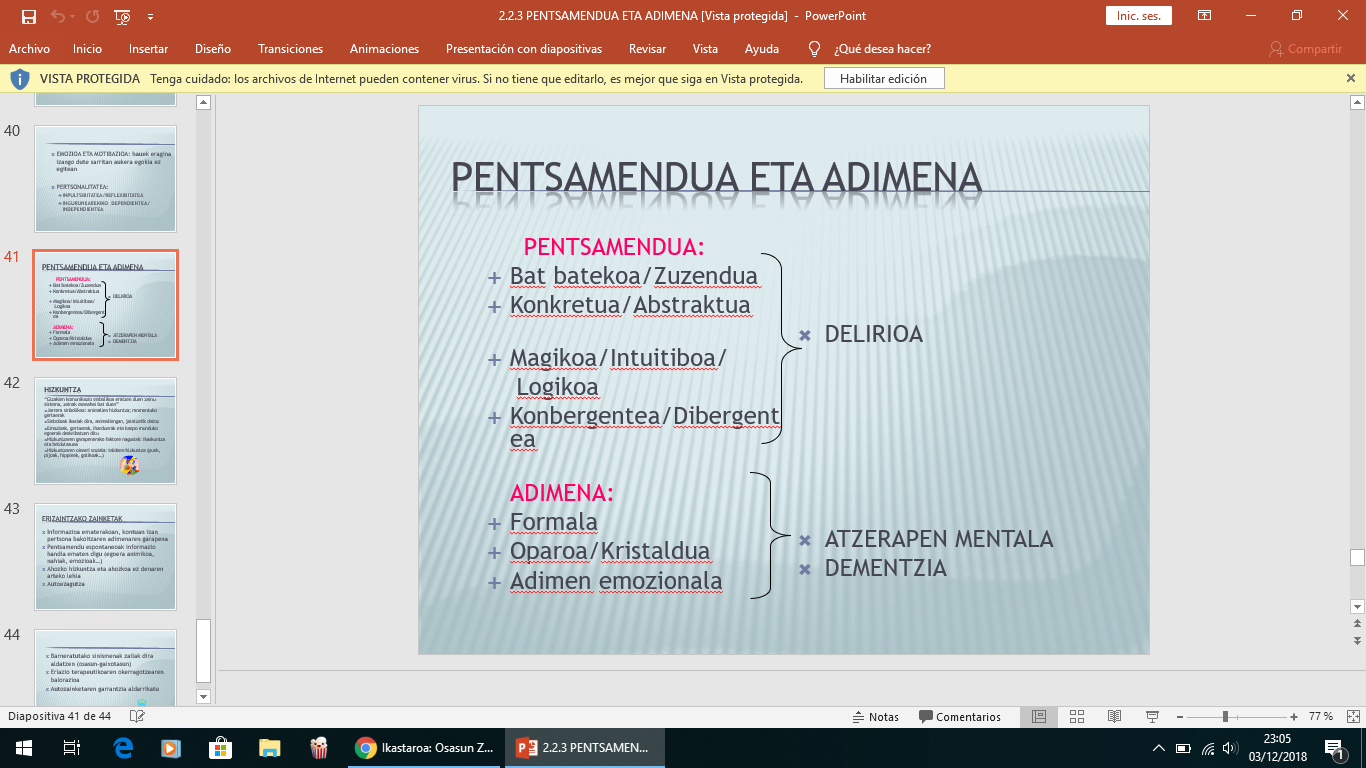 Pentsamendu konbergentea: dakitenarekin soilik gelditzen dira. Emozio, motibazio eta pertsonalitateak eragina izango du.3. GAI ARLOA: GARAPEN PSIKOSOZIALAK BIZI-ZIKLOANSARRERAZehaztasunak:Giza garapenaren ikaskuntza etapa hauetan zehar ematen da: haurtzaroa,nerabezaroa, helduaroa, zahartzaroa.Haurtzaroan ematen dena betirako da.Nerabezaroa krisi une bezala.Helduaroa egonkortasun garaia bezala ezagutzen da.Zahartzaroa dekadentzia bezala.Herentziak ezaugarri fisikoak eta jarrera batzukmugatzen ditu.Joera genetikoak alda daitezke.Inguruneak balore eta usteen inguruan eragina du.Ingurunearen eraginak itzulezinak izan daitezkegarapenaren une batzuetan.Heldutasun fisiologikoa beharrezkoa dagarapenerako.Estimulazioak garrantzi handia dauka haurtzaroan etazahartzaroan.GARAPENAREN TEORIAK: Zeharkako heltzearen garapena.Piageten teoria kognitiboa.Freuden teoria psikoanalitikoa.Eriksonen teoria psikosoziala.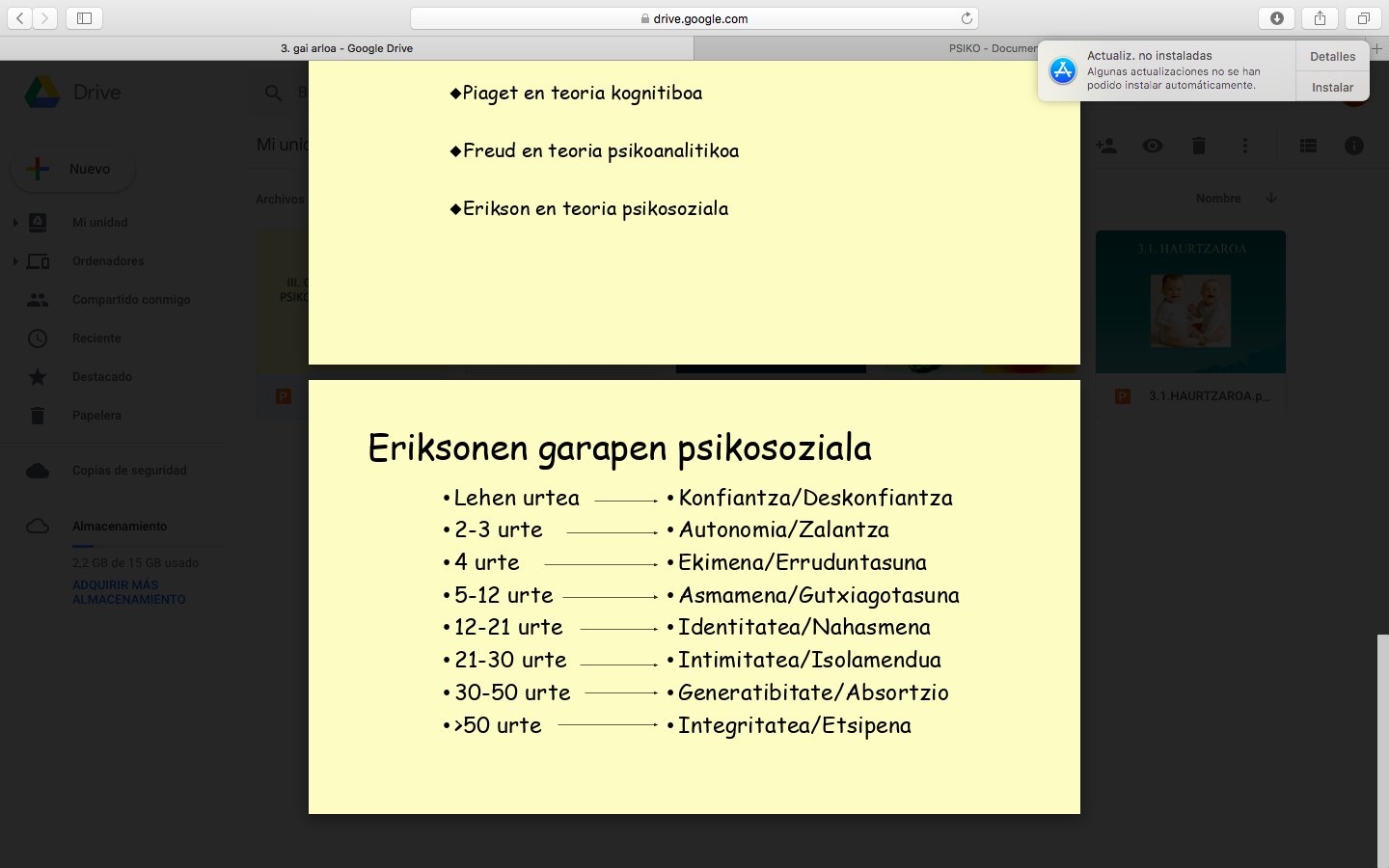 3.1 GAIA: HAURTZAROABizitza zikloaren ikuspegia: Bizitza-zikloaren ikuspegitik, gizabanakoaren garapenean eragina duten hiru faktore multzo daude:Adinarekin zerikusia duten faktore normatiboak. Adb: heldutasun biologikoa beharrezko baldintza bezala (ibiltzeko, hitz egiteko...)Historiarekin zerikusia duten faktore normatiboak: belaunaldiarekin zerikusia dutenak. Adb: gerran jaio den belaunaldi bat edo bakean jaio dena. Belaunaldi bateko guztiengan du eragina.Bizi-gertakizun ez normatiboak. Belaunaldi berekoei gertatu dakieke edo ez. Adb: gurasoek txikitan abandonatzea, gaixotasun kroniko bat, langabezia, bikotearen heriotza...Jaioberriaren ezaugarriakHELDUGABETASUNAZENTZUMENAK IREKITAESTIMULU SOZIALEKIKO HAUTEMATE LEHENTASUNAOROIMENAERREFLEXUAKXurgatze erreflexua: aho ingurua edo ezpainak ukitzean, xurgatzen hasten daMasaila ukituz gero, burua alde horretara biratzen duGrasping: esku ahurra ukituz gero, indar handiz heltzen duMoro: Ikaratuz gero, besarkada ematean egiten diren mugimenduak egiten dituIbiliHerrestatuErreflexu gehienak desagertu egiten dira 3-6 hilabetetan.PERTZEPZIOAGARAPEN PSIKOMOTORRALege zefalo-kaudala: heldutasuna eta kontrola lortzen duten lehenengo muskuluak burukoak dira eta azkenekoak hanketakoak.Lege hurbil-distala: gorputz-adarretan enborretik gertu dauden muskuluen kontrola lortuko da aurrena (bizkarra, aldaka) eta urrun daudenena azkena (eskuak eta oinak).Garapena denboran zehar;1 hilabete: begirada finkatu3 hilabete : denbora eutsi6 hilabete: eseri9 hilabete: katuka12 hilabete: ibiliAtxikimendua: Haurraren eta zaintzailearen artean sortzen den lotura afektiboa da ATXIKIMENDUA.6 hilabete arte haurrak ez du zaintzaile zehatzenganako atxikimendua garatzen.6 hilabete baino lehen ez du garrantziarik izango zaintzaile nagusia aldatzeak, beharrak betetzen badizkio.3 hilabetetik aurrera, nahiago du ezaguna arrotza baino, baina 6 hilabetetik aurrera lehentasuna agertuko du zaintzaile nagusienganako.Haurrak beharrezkoak ditu:Behar fisiologikoak betetzeaEstimulazio sentsoriala: ikustezkoa, entzutezkoa, ukimena, kontaktu fisikoaDepribazioa:Atzerapen psikomotorraAdimenaren atzerapenaNahaste afektiboaHeriotzaAtxikimendu jokabideak:Hurbiltasuna: jarraitu, heldu, begiratu, deitu, negar egin…Harreman sentsoriala: musuak, besarkadak, irribarrea, keinuakBanantzea ekiditea: protesta, larriduraBirtopoan: poza eta lasaitasunaOspitalismoa: SPITZ-en ikerketak. Spitz-ek ospitalismoa deitu zuen fenomenoa deskribatu zuen haur ospitaleratu eta instituzionalizatuetan. Instituzio horietan erizain bakoitzak haur txiki asko zaintzen zituen. Jaten ematen zien eta garbiak zituen, baina ez zuen denborarik haiekin jolasteko. Horregatik estimulazio falta ikaragarria zuten (ikusmen, entzumen eta batez ere ukimenezko estimulazio-eza). Ikusi zuen haur horiek aurrena depresioa garatzen zutela. Bost hilabetera arte depresio hori itzulgarria zen. Depribazioa bost hilabetetik aurrera luzatzen bazen, ospitalismoa izeneko koadro-klinikoa gertatzen zen. Koadro hori itzulezina zen gehienetan eta oso pronostiko txarrekoa (maiz bizitza bukatzen zuen). Argi geratu zen haurrek zainketa fisikoez gainera estimulazio sentsoriala (afektiboa tartean) behar-beharrezkoak dutela. Harlow-ren ikerketak: HARLOW zoologoa tximuak ikertzen ari zela ohartu zen tximukumeentzat titia hartzea bezain garrantzitsua zela kontaktu fisikoa. Gezurrezko bi ama jarri zizkien tximukumeei: bat alanbrezkoa eta biberoia zuena eta bestea trapuzkoa eta titirik gabea. Ikusi zuen tximukumeak jateko alanbrezko ama aukeratzen zuela, baina jan eta berehala trapuzko amarengana joan eta denbora luzez helduta pasatzen zuela. Ikusi zuen orobat trapuzko ama ez zuten tximuak beldurtiagoak zirela eta jokabide arraroak zituztela. Kontaktu fisikoaren beharra eta onura frogatu zituen.Banantzea: Haurrak 6 hilabetetik aurrera ezin du zaintzailea gabe egon, banantzearen ondorioz benetako dolua izango duelarik. Banantzearen faseak:PROTESTA FASEA (lehenengo astean):Negar ozenak eta ihes ahaleginakEtxetik ekarritako gauzak ez ditu askatzenJokabide erregresiboak: esfinterren kontrol eza, hatza xurgatzea…Larritasun zeinuak: dardara, azkazalak jatea…Jatearen nahasketak: ez du jan nahi, oka egiten du…Loaren nahasketak: amets gaiztoakEskeintzen zaion laguntza baztertzen du. Ama agertzean atxikimendu jokabideak gehitzen dituANBIBALENTZIA FASEASamindura adierazpenek indarra galtzen duteLarritasun adierazpen nabariak: negarra, kontsola ezina…Berdin edo okerrago:Jokabide erregresiboakJatearen nahasketakLoaren nahasketakLaguntzari anbibalentziarekin erantzuten dio eta amaren irudiari batzutan ez dio kasurik egitenMOLDATZE FASEAAtxikimendu-irudiak ahazten dituLotura afektibo berriak egiten ditu inguruko pertsonekinHaur instituzionalizatuak: afektiboki erretaHaurraren garapen soziala:Bere garapenean zehar haurrak burutzen dituen jarduerek lehen kontaktu sozialen oinarria osatzen dute, momentu ebolutiboaren araberako esanahiarekin:BEGIRADAKontaktu bisuala da, sozializazioaren enborra da eta haurraren ingurunearen esplorazioa, oinarrizko jarduera primarioa.Bizitzako 4.astean aurrez-aurre begiratzen du behatzailearen begietara.5 hilabetetara begiradarekiko erantzuna gutxiagotzen da eta ahoan zentratzen.IRRIFARREAEspeziaren erreakzio ezaugarria, giza jokabidearen parte da.Komunikazioaren lehen harmaila.LENGUAIA ETA KOMUNIKAZIOA (5 aldi)Garraisien aldia: jaiotze garraisia, mina, gosea, haserrea… Ez dago garraisi espezifikorik egoera afektibo bakoitzerako.Soinuen aldia: 2. hilabetearen amaieran, soinuak, kontsonanteak…Soinuen imitazio aldia: 7. hilabetea. Soinu beraren errepikapen eta imitazioa.Ahozko ulermenaren aldia: lehen urtearen amaieran haurrak besteon hitzei mugimenduekin erantzuten die.Ahozko espresioaren aldia: lexikoa hartzen hasten da. 18 hilabeterekin “galderen adinean” egongo da.JOLASAUnibertsalki onartzen da jolasaren garrantzia kultural eta soziala.Helduarorako jarduerarekin zerikusia izango du.Pertsonalitatearen garapenerako oso garrantzitsua da jolasa.Etapak0-2 urte: jolas motorrak2-7 urte: jolas sinbolikoa (errealitatea bere erara antzezten du)>7 urte: Jolasak arauak ditu. Sozializazioa, jolas kooperatiboak…Jolasaren onurakDeskantsu psikiko egokia lortzeaBizitzako zorionaz gozatzeaOrganismoan pilatutako gehiegizko energia fisiologikoak kanporatzeaNorberaren kontzientzia gehitzeaHaurraren prestakuntza gizarteko arauak onartzekoTalde jolasei esker besteekiko komunikazioa bultzatuGarrantzitsua da haur osasuntsu eta gaixoen arteko jolasa bultzatzeaHaur osasuntsuek edozein jolas burutu dezaketeJolasa da modurik egokiena asaldura psikikoak dituzten haurrak ebaluatzeko, beraiek konturatu gabeKontuz ibili behar da:Interes eskolarra gutxitzen duten jolasekinErrealitatetik ihes egiteko balio duten jokuekinHaurraren ospitaleratzeaOndorioakErregresioaJokaera oldarkorraIntseguritatea / DeskonfiantzaOinarrizkoa da:HarremanaUlermenaAdinarekiko egokitasunaJolas, bilera, hitzaldi etab.ekin laguntzeaHaurren ospitaleratzea adinka< 7 hilabete haurren ospitaleratzeaPertsona batek amaren papera bete beharko du (erizaina)Estimulazio sentsoriala ziurtatu: jolasak, bixitak…Amak paper hori ez badu hartzen: erizainaren bixitak luzeagoak eta ugariagoak izango dira7 hilabete eta 5 urtera bitarteko ospitaleratzea2 eta 4 urte bitartean, eragin psikologiko gogorraAmak “erizain auxiliarraren” papera bete behar du5 urtetik aurrera nahiko tolerantzia ona dute erlazio familiarrak onak direneanHaurraren prestaketa psikologikoa gomendatzen daHaurtzaroa: haurraren garapenaZeharkako heltzearen garapenaAURRE-ESKOLA:Edoskitzea: (0 eta 2 urte bitarte)Loaren adinaMunduari irekitzeaLehen haurtzaroa: (2 eta 4-5 urte bitarte)Sentsoriomotriz/lenguaia eskuratzeaFase pertsonalistaADIN ESKOLARRA: 2.HAURTZAROA (6 eta 10-11-12 urte bitarte)Aldaketa fisiko garrantzitsuakAldaketa psikikoakPiaget en teoria kognitiboaADIMEN SENTSORIOMOTRIZAErreakzio zirkular primarioa (1-4 hilabete)Erreakzio zirkular sekundarioa (4-9 hilabete)Erreakzio zirkular tertziarioa (12-18 hilabete)Arrazonamendua (18-24 hilabete)ALDI PREOPERATORIOA (2-6urte)Imitazio aldia, eredua aurrean eduki gabeOPERAZIO ZEHATZEN ALDIA (7-8 eta 11-12 urte bitarte)Haur eta helduen arteko kooperazioaOPERAZIO FORMALEN ALDIA (11-14 urte)Arrazonamendu logiko abstraktua: pentsamendu zuzenduaAutonomiaArazo garrantzitsuetarako interesaTeoria psikoanalitikoa eta psikosoziala: FREUD eta ERIKSONFREUD: 1915. Haurtzaroaren garapenaren bere inguruko teorian, garrantzia handia eman zion filogenetikari, alde psikikoari eta batez ere libidoari. Garapen psikosexualaz hitz egiten du bere obran, eta fase desberdinak ditu. ZERA, NIA eta SUPERNIA.Garapen psikosexualaFASE ORALA (lehen urtea): Gune erogeno nagusia ahoa eta ezpainak dira. Plazerra elikagaiak irenstean eta batez ere xurgapenarekin ematen da: AUTOEROTIKOAFASE SADIKO ANALA (1-4urte): Gune erogenoa uzki inguruko mukosa da eta plazerra libratzearekin lortzen du. Haurrak esfinterren kontrola erabiltzen du helduei aurre egiteko. SADIKOA: material fekalaren kanporatzeaFASE FALIKOA (4-5urte): Gune erogenoa organu genitalak dira eta plazerra mastubazioarekin lortzen da. Aldi honetan ematen da “EDIPO KONPLEXUA”:“Konplexu honen arabera, aita etsai bihurtzen da, haurra amaren afektua bereganatzen saiatzen denean; mutilak bere amarekin ezkondu eta aita hil nahiko luke; aitarengana proiektatzen du bere etsaitasuna eta horrek ondorenez, mendeku beldurra sortzen du beregan. Mutilarengan, Ediporen konplexua honela ebazten da: ama amodio objektu bezala gordetzen du, eta aitarekin identifikatzen da, hura irabazten saiatuz. Ediporen konplexuaren garapena desberdina da haur neskatilarengan. Bere zakil gabeziaz konturatzen da eta bere amodioaren lehen objektu izan den amari botatzen dio errua.  Zakilaren bekaitzak eramanda, aita amodiozko objektu bezala aukeratzen du, eta bere fantasian pentsatzen du, galdu duen atala itzulia izango zaiola bere aitarekin haur bat edukitzen badu”.LATENTZIA GARAIA (6urte-nerbezaro): Inpultsu sexuala oso ezkutuan dago eta aurreko guztia ahaztu egiten da.FASE GENITALA (Nerabezaroa): Helduen sexualitatea eta ez autoerogenoa. Gurasoengandiko banantzea.ERIKSONEN GARAPEN PSIKOSOZIALAKonfiantza/Mesfidantza (lehen urtea): Nolakoak izan behar dute zainketek konfiantza basikoa garatzeko?ErregularrakBeharrak ahal bezain laister bete behar dituzteHaurtxoaren deserosotasuna berehala arindu behar duteGoxoakZer bereizgarritasun du mesfidantza sortarazten duen zainketak?Irregularra   ...Ez da egokiaHaurrari uko egiten zaionean, edo guztia arbuiatzen denean (erditze ondorengo depresioan)OINARRIZKO KONFIANTZAMundua seguruaJendea atsegina eta fidagarria daBere buruarengan konfiantza duOINARRIZKO MESFIDANTZABeldurra, sentiberatasuna:Munduaren aurreanBesteen aurreanHarremanetan ondorioakAutonomia/Zalantza (2-3 urte)1 urtetik aurrera ibiltzen hasten daAutonomia sentimendua: erronkaKontrol sentimenduaZainketa lagungarriak:Ahal duena egiten uzteaEz dute laguntzen:Haurrari ezer egiten ez uzteakHaurraren akatsak direla eta kritika latz eta zakarrak egiteakAutonomia gehiegi ere kaltegarria izan daiteke, ez bait da erreala.Ekimena/Erruduntasuna (4 urte)Jokuan dagoen gaitasuna iniziatiba da, hau da, gauzak hasteko joera.Haurra serioski hartzearen garrantzia: gurasoak eta irakasleakHezitzaileen jarrera egokiak:Askatasuna eta aukerak emateaGalderei arretaz erantzuteaHaurraren jolas eta fantasiei arreta eskeintzeaGaizki:Ekintzak gaiztzesteaGalderak aspergarriak direla adierazteaJolas eta fantasiei barre egiteaEkintzengatik errudun sentiarazteaEkimena: IniziatibaEgiten duena interesgarria dela uste duErruduntasuna:Blokeoa: besteek esaten dutenaren menpeGurasoak haserretzen dituela uste duAsmamen/Gutxiagotasun (5-12 urte)Bere ekintzei zaintzaileak egindako balioespenak eragin handia du6 urtetik aurrera, haurra logikoki pentsatzen hasten daAutoestima eta trebetasunakEskolaren garrantzia: maila egokia (ez zailegia, ez errazegia)Jarrera egokiak:Egin nahi duen hartan animatzeaEgindakoan: zoriontzea eta saritzeaJarrera desegokiak:Egin nahi duena eragozteaEgindakoan:Ez dakiela esateaEz duela inoiz ikasikoEz duela ezertarako balio…Asmamena: Gaitasunetaz ohartzen da, eta arro sentitzen daHorrela indarra hartzen du gauza berriak egiten jarraitzekoGutxiagotasuna:Gaitasunik ez duela uste duBesteak baino gutxiago sentitzen daEz du ilusiorik gauza berriak egitekoIdentitate/Nahasmen (12-21 urte)Intimitate/Isolamendu (21-30 urte)Asmamena/Estankamendua (30-50 urte)Integritate/Etsipen (>50 urte)3.2 GAIA: NERABEZAROANerabezaroan 3 heldutasun hartzen dira: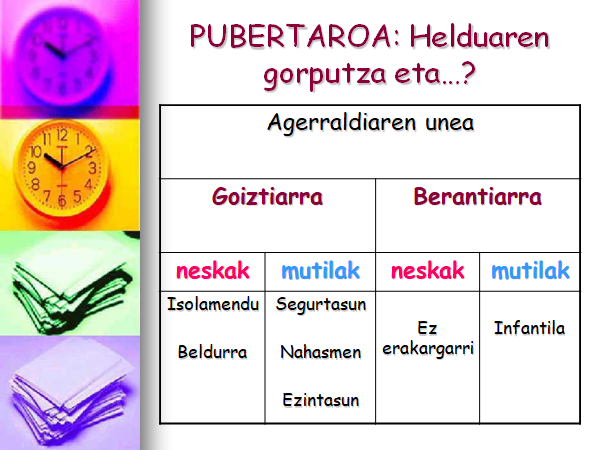 BiologikoaPsikologikoaSoziala BIOLOGIKOA: Heldutasun biologikoa PUBERTAROA da. Garai hau oso konplexua da, eta mutil eta nesketan desberdina. Mutilei dagokienez:Zakil eta barrabilen handitzea ematen daAhotsa larriagoa egiten daPubisa ilez beteGorputzak bere neurri eta indarrak hartzen dituGorputzeko ilea erabat garatzen da. Neskei dagokienez:Bularraren gainean telarkia agertzen daMutilei bezala ile pubikoaren agerpena dago (ile kizkurraren agerpena pubarkia)Gorputzaren hazkuntza azkarra, menarkia eta galtzarbeetako ilen agerpena. PSIKOLOGIKOA: Heldutasun psikologikoari, NERABEZARO deritzo. Bertan egozentrismoa gailentzen da. Kanpo mundua ulertu beharra dago, nortasuna eraiki; baina NI-aren garapena dago. Egozentrismo honetan tristura, laguntasuna, ezinegona, rolen uzte eta integratzea eta erabakiak hartzea nabarmentzen dira. Horrez gain, anbibalentzia, zerbaiten aurrean edo norbaitekiko aurkako bi jarrera sortzen dira. Gainera, sexualitateari buruzko informazio, sentimendu eta ekintzak garatzen hasten da. Garapen intelektualari dagokionez, hipotetiko deduktiboa (hau egin… hau lortu), proposizionala eta konbinatorioa agertzen dira.SOZIALA: Azkenik, heldutasun sozialari dagokionez, GAZTAROA izango dugu. Bertan autonomia eta hartu - eman sozialak (lagunekin, babes, dibertsio eta estatusa) handiagotu egiten dira; baina familiakoekin erlazioa jaitsi egiten da. Etapa honetan koadrilak sortzen hasten gara, hasieran sexu berekoekin, ondoren beste sexukoekin ere bai. Hala ere, koadrila honek banatuta edo zatituta amaituko du. 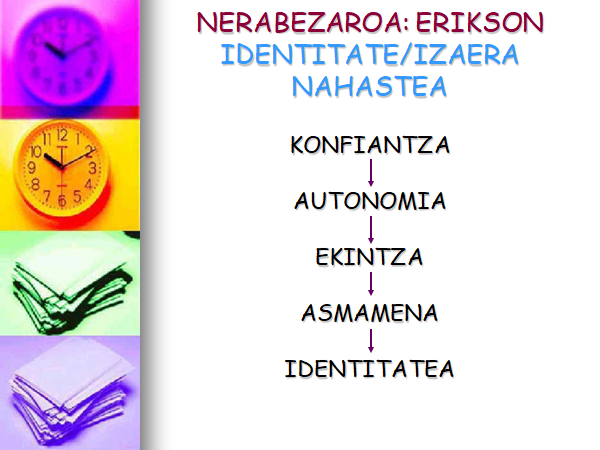 AUTOKONTZEPTU ari dagokionez, karga afektibo handia dago, eta 3 alor bereizten dira:Fisikoa (gorputzaren irudia)Psikologikoa (ezaugarri psikologienganako dugun informazioa)Soziala.Alboko irudiari (identitate / izaera nahastea) jarraituz, prest ez daudenentzat gogorra dela esan beharra dago, baina bide ezberdinak daude. Identitatea gurasoek erabakitzea, identitatea ez definitzea eta betirako nerabe izatea edota identitatearen atzerapena gertatzea, norberaren balioa erabakitze hori luzatzea. Profesionalki, profesionalaren identitatea definitu gabe badago, rol profesionala utzi eta gaixoaren laguntxo modura jokatuko du. BALORAZIOA						EKINTZAKPentsamenduen aurreko sentimenduak	Aldaketa fisikoei buruz informatzea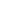 Gorputz irudia					AutozainketaOsasun ohitura eta ereduak			Jokaera osasuntsuaSexualitatearen pertzepzioa			Erlazionatutako gaiek inguruan informatuEmozionalki aldaketak			Paternalismoa gabe babesteaHazkuntzarekiko ikuspuntua			Sentimendu nahastuakAurre egiteko mekanismoak			AutokontrolaKomunikazio familiarra			Informazioa argitzeaBalore eta sinismenak				Elkarrizketak bultzatzeaDenbora librea betetzeko moduak		Babesa eta segurtasuna eskaini3.3 GAIA: HELDUAROAHelduaren ezaugarriakHELDUAREN ADIMENA: Eragiketa formalen adimena= pentsamendu zuzendua=pentsamendu arrazional abstraktua. Adinak gora egiten duen heinean, adimen kristaldua igo eta adimen oparoa jaitsi egiten da.HELDUAREN AFEKTIBITATEA: Heldua gai da hutsaren truke besteei laguntzeko. Haurtzaroko atxikimendua aldatuz doa garapenean zehar. Haurtzaroan: Familia eta eskolako lagunakNerabezaroan: LagunakHelduaroa: Bikote intimoa eta seme-alabak.HELTZE SOZIALALana: rol garrantzitsuena. (Langabeziak: autoestimaren galera)Bikotea: eragin gehiena duen harremanaGuraso izatea: bizitza gehien aldatzen duenaNORTASUNAEz da uste zen bezain egonkorraProiektuak, autokontzeptua eta balioak alda daitezkeBIZITZA ERDIKO KRISIA40-45 urtetan egiten den bizitzaren birplanteamenduaDenbora aurrera doala ohartzeaZer gertatu da nire proiektuekin?Zer egingo dut geratzen zaidan denborarekin?HABI HUTSAREN FENOMENOAEmakumeei gertatzen zaie batez ereUmeak hazi eta etxetik ateratzen direneanHeldu gaztea (20-25/40 urte)Aldaketa sozialakEmantzipazioaIsolamendua/IntimitateaAurre egitea: ardura garrantzitsuakTrantsizio aldia (40-50 urte)“Bizitza erdiko krisia”“Sandwich”egoeraZalantzan jarri / AldaketakAutorrealizazioa (lan munduan maila gorena)Heldua (50-65 urte)Aldaketa fisikoakZahartzarorako transizio aldiaEgonkortasuna / KontrolaSortzailetasuna / EstankamenduaDimentsio fisikoaHeldu gazteaEragin psikosoziala → Haurdunaldia → AnbibalentziaHelduaAldaketak-Gorputz irudiaGaixotasunaKlimaterioa (45-55 urte)FisikoaEmozionalaSozialaAldaketak:Aldaketa fisiologikoak:Muskuluaren masa, egitura eta indarraren gutxiagotzeaHezur masaren gutxiagotzeaIlearen galera eta honen urdintzeaInsomnioaren areagotzeaZentzumenen aldaketak:Ikusmen zorroztasunaren gutxitzea (glaukoma, kataratak…)Frekuentzia altuko tonuen jasotzearen gutxiagotzeaUsaimena gutxiagotzen daAldaketa hormonalak klimaterioan:Aldaketa genitalakZirkulazio aldaketak: “beroaldiak”Egoera animikoan aldaketak: suminkortasuna, melankolia, depresiorako joera…Istripu kardiobaskularren arrisku areagotzeaOsteoporosiaAurre egiteaZahartze kontzientziaPasatako esperientziak/OsasunaDimentsio emozionalaErantzun emozionalen gelditze edo atzeratzeaSozialki onartutako moduan espresatzeaAurre egiteko jokabideen garapenaJokabide ez arrazionalen ezagutzaSentimenduak:Antsietatea (galeren aurrean: seme-alabak, gaixotasunak, familiarrak…)Erruduntasuna (helburuak ez lortzeagatik, guraso helduen zaintza, ondoegi dihoakielako)Laguntasun/Maitasun (maitatua sentitzeko beharra, maitasun hautatua, amodio erlazio sakona)Dimentesio sozialaHelduaroa, gertakizun sozialengatik markatua dago batez ere:Status sozialaren aldaketa:Ezkongabe askatasuna-----bikoteaJatorrizko familia-----norberarena osatuArdurarik eza-----exigentziak/ardurakErlazio sozialak: Gertuko zirkulua:Intimitate gradu altuaErantzundako intentsitateaBikote edo guraso/seme-alabaGertuko familiar eta lagunakIntimitate maila altua: estuak eta urriakJende berriari sarrera zailaErlazio onak mantendu egiten dira nahiz eta iritzi ezberdintasunak zein denboran banantzea emanUrruneko zirkulua:Lagun on eta erlazio atseginakUgariak / Intimitate maila baxuaErlazio profesionalak, noiz behinkako erlazioak, erlazio asoziatiboak (talde partaidetza)Inguruan dabiltza:Lana:Autore askok honela definitzen dute pertsona heldua: maitatu eta gogobetean lan egiten duen pertsona. Lana da gizabanakoa errealitatearekin lotzen duen euskarriaLana, funtzioak:Biziraupen modua: diru iturriaIzatearen antolatzaile: helduaroan denbora gehien iragaten den aktibitatea eta gainontzeko aktibitateak ere honen inguruan egiten diraPotentzialitatearen garapena asetzen du: asetasun hori lana pertsonalitatearen espresio kreatiboa denean ematen da.Eduki sozial garrantzitsua dute: erlazio profesional berriak, boterean daudenei erantzutea, bakoitzaren interesak babestea, zailtasunak, espektatiba eta errealitatearen arteko desberdintasunak, erlazioetako tentsioak…Bakoitzaren balorazioa: autoestima, bokazio itxaropena, ahalmen eta trebetasunak…Estatus indikatzaileakIdentitate eta autoestima iturriErabilgarritasun sentimenduaren iturri: izatearen justifikazioaEkarpen soziala: gizartea eta familiaren arteko ongizatean parte hartzen duBikoteaKonpainiaIntimitateaLaguntasunaGurasotasunaAITATASUN/AMATASUNSuposatzen du:ZainketaArduraBizimodu aldaketaSegurtasun fisiko/emozionala emateaUko egitea/SakrifizioaAldaketak:Aktibitate soziala jaitsiEtxeko betebeharrak igoGastu ekonomikoak igoErakarpen sexuala jaitsiOnurak:Esperientzia asegarriaSormen esperientziaHazkuntza pertsonalaErizaintza zainketakAldaketa fisikoakAldaketa sozialakTentsio egoerakAsetasun handiakBuruhauste handiakEzinegon eta osasun arazoakBalorazioa:Aldaketa fisikoak / ErantzunaRolen gatazkak: estresoreak / erantzunakBaloreen gatazkakEgoera emozionala: antsietatea, kexa somatikoak, agresibitatea (lanarekin erlazionatua)Trebetasun sozialakAurre egiteaEspektatibakEkintzak:Prebentzioa eta Osasun Heziketa: ahalik eta osasun egoera onena mantentzea eta jokabide ez osasuntsuak zuzentzea (elikadura, ariketa, erretzea eta edatea, urteroko osasun azterketak egitea…)Gatazka/Estresoreak identifikatzen laguntzeaAurre egiteko teknikak irakastea (erlaxazioa, asertibitatea…)Pentsamendu eta sentimenduen espresatzea: sentimenduak identifikatu eta lehentasunak ezartzea. Aurre egite metodo eragingarriak (espresio emozionalaren kanalizazioa)Arazoen erresoluzioa irakatsiBizi moduari egokitzea: alde on eta txarren, muga eta beldurren identifikazioaEriksonIntimitatea/isolamenduaErronka: bizi proiektu martxan jartzeaIntimitatea edo Absortzioa daude jokuanIntimitatea ez soilik bikotearekin, baita lagunekin ere: pertsonalitatea galtzeko beldurrik gabe eman eta zaintzeaIntimitatea ezin lortu izateak isolamendura daramaErlazio estuek asko ematen dute, baina asko eskatzen dute bestaldeErlazio estuak lortzea egunetik egunera zailagoa daIsolatutako gaixoak behar afektiboak betetzeke ditu (psikoterapia)Bikoterik ez duen pertsonak ez du zertan isolaturik egon. Isolamenduak initimitate gabeziarekin du erlazioa, erlazio estuak izateko ezintasunarekin.Sortzailetasuna/estankamenduaNorbere beharrak betetzean pentsatzen da benetan besteengan.Norbere beharrak bete ez dituenak, bere buruarengan jarriko du atentzio osoa. Gelditzen denak ez du zoriontasunik.Heldutasun hau lortzen duen osasun profesionalak onesmen inkondizionala, enpatizatzeko ahalmena eta autentizitatea ditu.Bere beharrak bete ez dituen profesionala, “amargaturik” egon daiteke, lanaz nazkaturik. Ez du entzungo, ez besteak onartuko eta ez da autentikoa izango. Bere buruarengan oso zentratua egongo da.MaslowJokabidea beharrek motibatua dagoela zioen.nPertsonen %1 a soilik iristen da autoerrealizaziora. Norbere beharrak bete beharrean, estereotipo kulturalak betetzen saiatzen bizi garelako.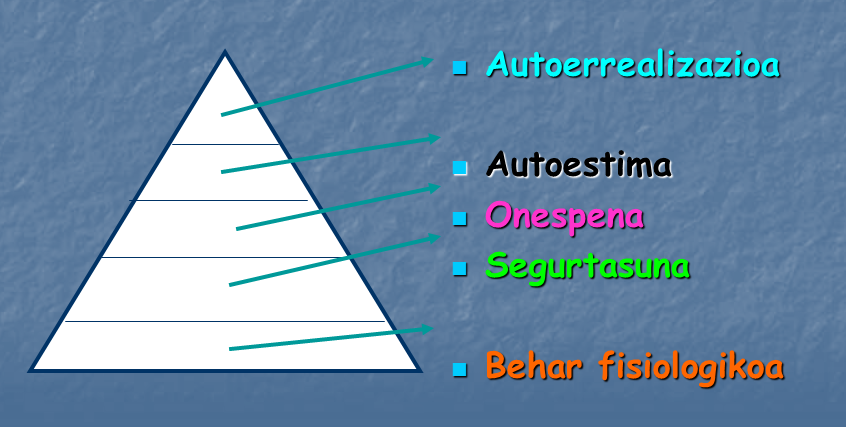 3.4 GAIA: ZAHARTZAROASARRERA.Zahartzeak moldatzea dakar, bai biologikoki, bai intelektualki, baita sozial eta afektiboki ere.Egin izan zitekeenak eta egin zenak edo ez zenak, zahartzaroari tonu positibo edo negatibo eman diezaioke.Zahartzaroa bizitzako azken etapa da.Zahartzaroa eboluzioko beste aldi bat da.Zahartzaroaren aldaketak:65 urte pertsonen proportzioa handitu da hainbat arrazoiren gatik:-Jaiotza eta haur heriotzak murriztu dira.-Bizi kondizioen hobetzea eman da.-Aurrerapen teknologiko handiak egon dira azken urteetan.Zahartzaroa prozesu bezala ikusi behar da ez bat bateko zerbait bezala.HELBURUA.Zaharrentzat ahalik eta bizi kalitate onena lortzea.Erabakiak hartzeko ahalmena eta kontrola izatea.Erizaintzak paper garrantzitsua du zaharren zainketa eta atentzioan.KONTZEPTUAK ETA ADINA.ADIN KRONOLOGIKOA.45-60 urte: adin kritiko edo presenila60-72 urte: zahartzaro graduala72-90 urte: zahartzaro aitortua>90 urte: zahar handiakADIN BIOLOGIKOA.Batez ere, adinarekin egitura zelular, ehun eta hezurretan ematen diren aldaketekin du zerikusia.ADIN PSIKIKOA.Denboran zehar ematen diren aldaketa kognitibo eta afektiboek mugatzen dute.ADIN SOZIALA.Lanerako ahalmen funtzionalarekin eta dagokion talde sozialean duen baliagarritasunarekin neurtzen da.DIMENTSIO BIOLOGIKOA.5 zentzumenen sentsibilitatea gutxitzen da.IKUSMENA.-Zorroztasuna eta ikusmen eremua murriztu egiten da.-Begi niniaren neurria txikitu.-Kristalinoaren loditzea ematen da → argi aldaketari egokitzea gehiago kostatzen da.ENTZUMENA.-Entzumen zorroztasunaren galera ematen da.-Ahozko hizkera pertzibitzeko zailtasunak sortzen dira.-Ingurunearekiko erlazioaren gutxiagotzea ematen da.-Kanpo munduarekiko deskonexioa dakar horrek.-Isolamendurako joera dute.SISTEMA MUSKULOESKELETIKOA.-Hezur masa jaisten da.-Masa muskularra gutxitzen da.-Nerbio sistema: nerbio zuntzen endekatze mailakatua ematen da.-Mugimenduen mantxoagotzea dakarte hauek.DIMENTSIO INTELEKTUALA.-Funtzio intelektualen puntu gorena 30 urterekin ematen da.-30 urtetik aurrera, antzematen ez den beherakada ematen da.-60 urtetik aurrera beherakada areagotzen da.-Ingurugiroak eragin handia: orokorra (egoera ekonomikoak,gertaera politikoak…) eta indibidualak (galerak, krisia,heriotzak, dibotzioak…).OROIMENA.-Galera: faktore biologiko eta psikosozialak (adimen mailabaxua, oroitzeko motibazio eta ohitura falta).-Antzinako gertaerak gogoan ditu.-Oroimen sistematikoaren garapena: oroitzea errazteko,gauza bat bestearekin lotzen dute.-Pentsamendu mantxotzea: Oroitzeko materialarenaurkezpen mantxoagoarekin eta erantzuteko denboragehiago utziaz konpondu daiteke.-Ondorio hobeak distrakzio gutxiagorekin.-Kanpo estimuluak: gauzak idazteak oroimen galereiaurre egiten laguntzen die.IKASKUNTZA.Errendimendua jaisten da.Ikaskuntza eraginkor batetarako:Estimulu motibazional egokiak eta denbora tarte handiagoak behar diraIkaskuntzan arrakasta handiagoa izaten dute hezkuntza maila altua izan dutenek eta ekintza hau sarritan erabiltzen zuten pertsonek (hezitzaileak, zuzendariak…).Zahartzaroan, ikasteari utz ohi diote, horrek interesatzeari uztea dakar, eta guzti honek, zahartze azkarrakoa.DIMENTSIO EMOZIONALA.Emozio eta sentimenduak:Positiboak: maitasuna, zoriontasuna, bizigogoa,alaitasuna…Negatiboak: gorrotoa, suminkortasuna, tristura, haserrea…Sentimenduen oinarriak pertsonalitatean datza. Heziketa maila altuarekin eta osasun egoera ona mantenduz, zaharren egonkortasun emozionala mantentzen da:Egonkortasun emozionala aldatzen duten egoerak:-Errespontsabilitateen murrizketa-Denbora librearen gorakada-Funtzionalitatearen jaitsiera.Errespontsabilitateak dituzten zaharrek eta aktibo mantentzen direnek, ia ez dute pertsonalitate aldaketarik izaten, ezaugarri batzuk indartuagoak egon daitezke.BAKARDADEA.-Zahartzaroko sentimendu orokortuena da, askotan hauek eraginda:-Galera afektiboak (ezkonkidea, lagunak, familiarrak).-Errekurtso ekonomikoen galera (pentsioak).-Osasun galerak.-Bakardade arrisku handiagoa: Hiriko bizimodua: zaharra inguratzen duen ingurune fisikoagatik.Ezaugarriak:	Abandonu sentimendua.Tristura.Atsekabea.Nahigabea.Egoera depresiboa.DIMENTSIO SOZIALA.ZAHARRA FAMILIAN.Rol ezberdinak hartu ditzazke: Aita/amarena, amona/aitonarena edota birramona/birraitonarena.Aiton amonen etapa desberdinak:Zahar independientea: biloben “morroia”(gurasoak lanean dauden bitartean, haien bilobak zaintzea).Gaixorik dagoen zaharra, zaindua izatera pasatzen da.Aukerak:3 generazioek etxebizitza elkarbanatzea.“Zahar ibiltaria” (asaldura sentsorialak, isolamendusoziala, kontrolaren galera…).Bere etxean irautea: beharren araberako lagutza (semea alabak zainketarako txandakatu, pretsona bat kontratatu…).Zahar instituzionalizatua.ALARGUNTASUNA.Bikote erlazioak betetzen dituen beharrak:-Interpertsonalak.-Ekonomikoak.-Giza laguntza.Sortzen dituen arazoak:-Identitate haustura.-Moteltze psikikoa.-Isolamendu sozial eta emozionala.-Arazo ekonomikoak.		Alargun ♀: Lur jotzeko aukera gutxiago.		Alargun ♂: Etxeko lanak egiten ohitua → Hobetu moldatu.JUBILAZIOA.Ordaindutako lan baten bukaera eta ondoriozpentsioaren jasotzea.Ondorioak:-Ekonomikoak-Fisikoak: “jubilatuaren sindromea”-Psikikoak: egoera depresiboak-Soziofamiliarrak: Bizi erritmo ezberdinak, etxean denbora gehiago egotea…		Etapak:			AURRE-ERRETIROA: Ametsetako itxaropenak edukitzea.“LUNA DE MIEL”: Euforiazko aldia (aktibitatea/atsedena).DESENGAINUA: Itxaropen kunplitu gabeak.BERRORIENTATZEA: Helburu errealak: egunerokotasuna.EGONKORTASUNA: Itxaropen faltsuen krisiaren gainditzea. Batzuk ez dira inoiz iristen.DEPENDENTZIA:Laguntza behar duen eta mugak dituen pertsona bat izatera bihurtzen da.ZAHARRA ETA SEXUALITATEA.-Zaharren sexualitatea existitzen da.-Genitalekin zerikusirik ez duten ikuspegi sexualak ere badaude.-Ondorio generazionalek aktibitate sexuala txikiagotzen dute (gurasoek gazteak erreprimitu, heziketa rrepresiboa…)-Aktibitate sexuala denboran banatzen da.-Adin aurreratuetan aktibitate sexual osoa mantentzen da.-Orokorrean gizonak, emakumezkoak baino aktiboagoak (bizitza osoan zehar bezala).ERIZAINTZA ZAINKETAK.	-Egokiena, norbere etxean jarraitzea izango litzateke, segurtasuna haundituz, baina errealitatean dependentzia eta norbere etxean irautea inkonpatibleak dira.-Zaharrari erabakiak hartzeko garaian parte hartzen laguntzea.-Informazioa eman: osasun zerbitzu eta zerbitzu sozialak.-Bere nahien arabera jokatu.-Bizi estiloaren aldaketaren zailtasuna onartu.-Komunikazioa erraztu.-Arreta jarri.ZAHARTZAROA: ERIKSON.Bi jarrera:INTEGRITATEA-Bere bizitzako protagonista sentitzen dena, harro egongoda. Egin behar zuena egin du eta ongi sentitzen da.ETSIPENA-Zahar batek nahi zuena ez duela egin sentitzen badu,beranduegi da zuzentzeko eta etsipenean eroriko da.Osasun hezitzaile modura, zahartzaro osasuntsu baterakohezitzea dagokigu.Horretarako beharrezkoa da, garapen ebolutibokomomentu bakoitzean agertzen diren beharrak asetzea.MINIMENTAL AZTERKETA.Zaharren egoera kognitiboa aztertzeko tresna da.-Adina handiagotuz doan heinean, dementzia jasateko
arriskua areagotu egiten da.

-Depresioa ere ugaria da garai honetan, eta dementziarekin
nahas daiteke.

-Beste batzuetan dementziak depresioa dirudi (biak batera ere ager daitezke).MINIMENTAL DEMENTZIA.-Dementzia adimen funtzio edo funtzio kognitiboenmurrizte iraunkorra da.-Dementzia estatikoa: lesio organikoengatik(traumatismoak, bihotza gelditu ondorengo garunekoiskemia, tumoreak, garuneko hemorragiak, ebakuntzak,meningeen infekzio larriak…).-Dementzia aurreragarria: alzheimerra, multiinfartoak…-Dementziaz hitz egin baino lehen farmako toxizitatearenaukera baztertu behar da (sasidementzia), delirioa erebaztertu beharko dugu (funtzio kognitiboen murrizteaitzulgarria da).-Depresioa izatearen posibilitatea ere hor dago: aldartetxarra, arreta gutxiagotzea, adimen funtzioen gutxiagotzea.Pertsona triste edo haserre aurki daiteke.-Dementzian ere depresioaren antzeko sintomak ematendira, batez ere hasieran.-Zaila izango da hasieran dementzia eta depresioarenarteko diagnostiko diferentziala egitea.Depresioan, une batzuetan adimen funtzioa modu egokian-mantenduko da eta pronostiko hobea izango du.Horregatik garrantzitsua da azterketak burutzea.-Depresioa tratatu daiteke, eta tratamenduarekin bizitzamaila asko hobetu.MINIMENTALAREN EZAUGARRIAK.-10 minutuko testa.-Ez da prestakuntzarik behar hau burutzeko.-Ezin da inolaz ere diagnostikorako erabili.		-Ikasketa epidemiologikoetan erabili ohi da.		-Gaixoaren garapen< ikusteko balio du.		-Salbuespenak: testaren barruan adierazi.MINIMENTAL AZTERKETA NOLA EGIN-Pausoak.Orientazioa.Fijazioa.Kalkulua.Arreta.Oroimena.Esaldia.Ahozko aginduak.Irakurritako aginduak.Idatzi behar duena.Irudia.Kontzientzia maila.Ikasketa maila.4. GAI ARLOA: ZAINKETEN ALDE PSIKOSOZIALA4.1. GAIA: JARRERAKENPATIAKontzeptua: Gure sentimenduen kontzientzia izanik, beste pertsonen sentimenduen eta horiek banakoarentzat duten esanahiaren ulermena izatea eta horiekin identifikatzea, erabilera terapeutikoa emateko.Enpatia galeraren arrazoiak iharduera profesionalean zehar:Profesionalen selekziorako prozesua.Karreran zehar teknikatan zentratzea, zientzia humanistikoak alde batera utziaz.Status profeesionalaren aldaketak eta gaixoarekin izaten diren harremanak.Giza sufrimenduaren sobreesposizioa.Baloreen galera kultura okzidentalean.Rolf Carballok esaten zuen azken mendeetan garuneko ezker hemisferioaren (“analitikoa”, “matematikoa”) garapena eman dela, eta berriz, eskubi hemisferioa (“emozionala”) atrofiatu egin dela pixkanaka pixkanaka. Enpatiaren garapena:Gaixotasunaren esperientzia enpatiaren oinarri (norberarena edo besteena).Esperientziaren eztabaida eta elkartrukea, eta ez soilik ezagutzea: profesionalek euren sentimenduak eta frustrazioak espresatu beharra dute ingurune enpatiko eta konstruktibo batean.Komunikazioaren garrantzia: elkarrizketa eta komunikaziorako trebetasuna dira erizaintzako esparru garrantzitsuenetakoak.Talde lanaren garrantzia: frustrazioak zein asetasunak konpartitzeko aukera emango digu.Enpatia mailak:Maila: Esaldi lasaigarri soila edo beste edozein motatako partehartze bat izan daiteke (baieztapena, negazioa edo galdera) entzun dela, ulertu dela eta elkarrizketa jarraitzen dela adierazten dute. Adb.: ulertzen dut zer gertatzen zaizun.Maila: Profesionalak diskurtsoaren muina hartzen du alde afektibo pixka bat alde batera utziaz. Adb.: Badirudi zure neskalagunarekin arazoak dituzula.Maila: Gaixoaren diskurtsoko eduki afektiboak bildu eta bueltatzen dira. Adb.: Nahasita sentitzen zara zure neskalagunarekin duzun egoera hau sekula espero ez zenuelako.Maila: Ulermena demostratze zaio, baina arazoaren ardura gaixoari ezartzen zaio. Adb.: Nahasita sentitzen zara zure neskalagunarekin duzun erlazioa arriskuan ikusten duzulako eta zuregana etorriko dena bera izatea nahiko zenukeelako, baina badirudi hori ez dela gertatuko.Maila: gaixoari bere arazoak ulertu eta hauei aurre egiteko pausuak eskeintzen zaizkio. Adb.: Zure neskalagunarekin duzun erlazioa arriskuan ikusten duzulako nahasita sentitzen zara. Zuregana etorriko dena bera izatea gustatuko litzaizuke baina, erlazioa hausterik nahi ez baduzu zeuk egin beharko duzula dirudi.AHOZKOAK ETA AHOZKOAK EZ DIREN ELKARRIZKETARAKO TREBETASUNAKAhozkoak:AgurtzeaAurkezteaIzena erabiltzeaErreakzio denbora baxuaRetroalimentazioa errezteaSentimenduengatik galdetuEz kritikatu eta kulpatuSegurtasun faltsuak eragotziEz-ahozkoakBegirada mantentzeaPostura lasai eta irekiaAhozkoa ez den sinkronia eta afektibitateaErraztasunak emanHitz egiten duen bitartean ez hartu nota askoEsplorazio fisikoarekin kontuan izanKontaktu fisikoaren noizbehinkako erabileraENTZUTE AKTIBOAEntzutea, entzumenaz gain beste aldagai batzuk erabiltzen dituen prozesu psikologikoa da: arreta, interesa, motibazioa… Eta prozesu hau hitz egiteari uzten dugu pasibitatea baino askoz ere konplexuagoa da.Entzute aktiboa ez da teknika soila, jarrera bat da. Gaixoari bere egoera esposatzen laguntzean eta honek esan ez duena antzematean datza.Gaixoak ardura hartu eta arazoaren irtenbidea hein handi batean bere esku dagoela kontzientziatzea nahi dugu.Entzutea eragozten duten faktoreak:IngurugirokoakInguruko soinuakDekorazioa desekogiaTelefonoa, sartu irtenak…Giro desatseginaUrduritasunaHaserreaIntimitaterik ezaPertsonalakNekea, logurea…AntsietateaDistantzia emozionalaImpultsibitateaSuminkortasunaBeldurrakAurreiritziakIdeia irrazionalakSinismen profesionalakDistrakzioakMaila soziokulturaleko dezberdintasunakEntzutearen garrantzia: pentsatzen eta argitzen laguntzen du, konfidantza eta segurtasuna gehitzen du, lankidetasuna, irtziak bateratzeko eta erabakiak hartzeko balio du, tentsioa gutxitzen du, irakatsi egiten du eta arazoak ekiditen laguntzen du.Entzute trebetasunak: Ingurunearen trebetasunak:Leku epela, dekorazio atseginekoa, garbia…Zabala eta argitsuaProfesional eta gaixoaren arteko distantzia egokiaMaila bereko aulkiakZaratatik urrunduaTrebetasun pertsonalakMotibazioaren estimuluaEpaiketa pertsonalen ekiditeaDistrakzioak ekiditeaGaixoaren inguruan: Gaixo bakoitza bakarra da.Gaixoa zintzoa da.Gaixoak sendatu nahi du.Gaixoak baditu bere trebatasunak.Ardura gaixoa eta profesionalaren artean banatu behar da.Erlazionatzeko modu bakarra entzutea da.Osasun espektatibak gaixo bakoitzean desberdinak dira eta errespetatu egin behar ditugu.Ahozkoa ez den komunikazioaDoinu emozionala entzuteaBegirada mantentzeaGorputz jarrera egokia mantentzeaAurpegi espresio enpatikoaAhozko komunikazioaEz eten beharrezkoa ez badaMezuaren gakoak laburtuIdeia nagusia errepikatuEz epaitu, ulertuIsilik egoten jakinEntzute aktiboan akatsak:Ideia garrantzitsuak eta garrantzirik ez dutenak ez bereizteaArreta jartzen dugunaren plantak eginInformazioa jaso denaren konprobaziorik ezaPentsamendu abiaduraren abantaila ez erabiltzeaAholkuak eman, moralizatu edota ideia propioen inposaketaEntzuten ez dugunuean...egiten dugu.InposatuErrudun bilakatuMoralizatuLiluratuEztabaidatuAholkatuKritikatuHandietsiEkidinEntzute aktiboa hobetzen duten jarrerak:GertutasunaAutentizitateaUlermen enpatikoaTolerantziaikuspuntu baikorra 4.3 GAIA: GAIXOTZEA ETA OSPITALERATZEAGAIXOTZEAREN FENOMENO PSIKOLOGIKOAKGAIXOTZEA-Gaixotasuna organismoaren oreka fisiko zein psikologikoaren galera da-Gaixotasuna ere hazkuntza pertsonalerako baliagarri izan daiteke: GARAPEN PERTSONALA GAIXOTASUNEANPERTSONAREN ERANTZUNETAN ERAGITEN DUTEN FAKTORE PSIKOSOZIALAKFaktore pertsonalakFaktore soziokulturalakOspitaleko antolakuntzarekin erlazionatutako faktoreakGaixotasunarekin erlazionaturiko faktoreakGAIXOTZE PROZESUAREN ETAPAKSintomen agertzeaGaixo rolaren onartzeaGaixo rolaren legitimizazioaOsasun-taldearekin harremana. Paktu terapeutikoaOsatzea, errehabilitazioaGAIXOTASUN MOTA EZBERDINAKTipifikatua, sufritua, adieraziaTipifikatua, sufritua, adierazi gabeaTipifikatua, sufritu-gabea, adieraziaTipifikatu gabea, sufritua, adieraziaTipifikatu gabea, sufritua, adierazi gabeaTipifikatu gabea, sufritu gabea, adieraziaFENOMENO KOGNITIBOAK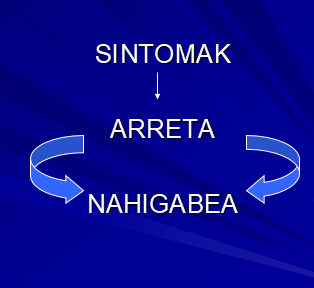 -Pseudoaprosexia-Beldurra-Larridura-Denboraren pertzepzioaFENOMENO AFEKTIBOAK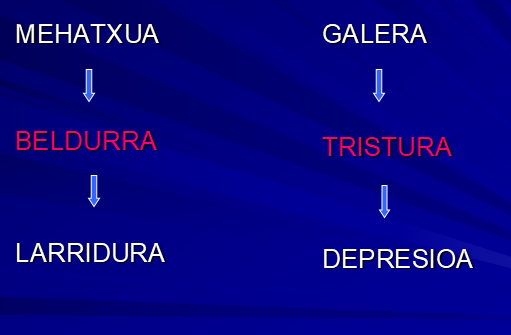 -Arrotsasuna-Eskerrona-Errua (gaixotasunak sortua)-Haserrea (gaixotasunak sortua)DEFENTSA MEKANISMOAKFREUD en gogamena:–Inkontzientea–Prekontzientea–KontzienteaInkontzientean gordeak dauzkagu larridura sortzen diguten nahi eta oroitzapenak. Gorderik daude galeraziak edo mingarriak direlako. Mingarria dena kontzientziatik kanpo gordetzea defentsa mekanismoen gauza da,eta hau inkontzienteki egiten da.-ERREPRESIOA: Defentsa mekanismo garrantzitsuenaLarridura ekiditeko nahi edo oroitzapen mingarriak inkontzientean gordetzen dituOroitzapen horiek indarra egiten dute inkontzientetik ateratzeko:AmetsakFantasiakHutsak, lapsusakJokabideakErresistentziak-DESPLAZAMENDUA-PROIEKZIOA-RAZIONALIZAZIOA-UKAPENA:Oso erabiliaEmozioa edo nahia ukatzean datzaGaixoari berri txarra ematen diotenean, askotan ezin du bat batean digerituHaseran lagungarria daLuzatzen bada→Desadaptatiboa: ez du uzten errealitatera egokitzen-SUBLIMAZIOAGAIXOTASUN AKUTUAK ETA LARRIDURA-Gaixotasun akutuak bat batean agertzen dira, eta indar handiz-Ongizatea mehatxatzen dute-Emozioa: beldurra (larrialdi, kirurgia, zainketa bereziak…)-Antsietatea estres erantzunaren ondorio bat da-Estres erantzunak iheserako eta borrokarako prestatzen gaitu-Antsietatearen iturria: gaindituko dut egoera hau edo ez? Nabaria da gaixotasun akutuetan, baina baita kronikoetan ere-Zalantzak etengabeko ebaluaketa batean sartzen gaitu, larridura sortuzGAIXOTASUNA KRISI UNEA BEZALA-Gaixotasunak moldatze esfortzu garrantzitsuak eskatzen dizkio gaixoari eta horren sendiari-Gaixotasunak estimulu estresagarriagoak dira:Moldatze gehiago eskatzen duteneanDenbora gutxi daukaguneanErrekurtso gutxi daukaguneanPronostikoan zalantza dagoeneanGAIXOTASUNA ETA OSPITALERATZEASARRERA-Ospitaleratzea erronka bat izan daiteke adaptazio prozesurako-Gaixotasuna eta ospitaleratzeak antsietate eta estres handia sortzen dute, ematen diren aldaketa handiengatikPERTSONAREN ERANTZUNETAN ERAGINA DUTEN FAKTORE PSIKOSOZIALAKFaktore pertsonalakFaktore soziokulturalakOspitaleko antolakuntzarekin eralzionatutako faktoreakGaixotasunarekin erlazionaturiko faktoreakGAIXOTZE PROZESUAREN ETAPAKSintomen agertzeaGaixo rolaren onartzeaGaixo rolaren legitimizazioaOsasun-taldearekin harremana. Paktu terapeutikoaOsatzea, errehabilitazioaGAIXOTASUNA FENOMENO ERREGRESIO MODURA-Erregresioa→Defentsa mekanismoa-Garapen ebolutiboan atzera egitean datza, aurreko egoera batean baliagarri izan zen jarrera bat hartuaz-Osasuna berreskuratzen doan heinean, pertsonak konfidantza berreskuratzen du erregresioa utzi eta jarrera heldu eta egokituak hartzeko. 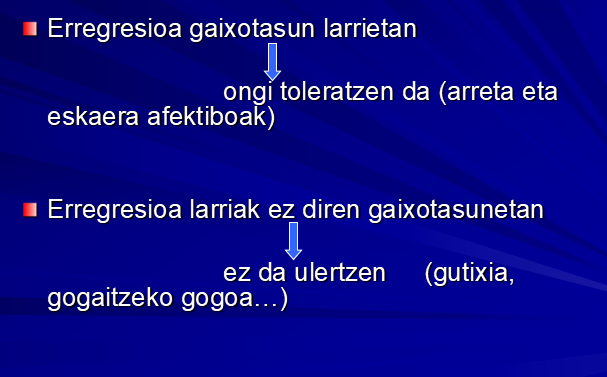 GAIXOTASUNA ETA HOSPITALERATZEAREN ERAGINA FAMILIARENGANEgoera oso estresagarria da eta familiaren dinamikan zeresana izan dezake.-Faktore hauen menpe egon daiteke:Gaixotasun motaMina duen ala ezSuposatzen duen independentzia mailaBere bizitzan nola eragiten duenAurreko esperientziakGaixoa zaintzearen errespontsabilitatea hartu behar duen pertsonaren adina eta osasun egoeraFamiliaren errespontsabilitate zentzua-Gaixotasun akutuak-Gaixotasun kronikoak-Gaixotasun mentalakESTRESA ETA ANTSIETATEA-FISIOLOGIKOKI:BM igo, AM igo ,T/A  igo, izerditzea, dardara…-PENTSAMENDU ETA SENTIMENDUAK: urduritasuna, kontzentratzeko ezintasuna, beldurra, babesgabetasuna…-JARRERAKsuminkortasuna, negarra, ihesa, iniziatiba gabezia edo gauza batzuek egiteko ezintasuna-ANTSIETATEA/BELDURRA: Beldurrean mehatxua zerbait erreala bezala bizitzen da, zerbait definitua, aldiz antsietatean, mehatxu hori baliteke ezin identifikatzea-ESTRESA=ANTSIETATEA: Pertsonak denbora luzez tentsio bat bizitzen duenean edo tentsio hori oso intentsoa denean-1.ESTRES EDO ANTSIETATE MAILA POSITIBOAK eta 2.ESTRES EDO ANTSIETATE MAILA NEGATIBOAKANTSIETATE MAILAK-ANTSIETATE MAILA ARINA:Erne egoteaPertzeptzioa eta arretaArazo egoerei aurre egiteko ahalmena mantentzen daFisiologikoki: insomnioa, neke fisikoa, ondoeza-ERDI MAILAKO ANTSIETATEA:Arreta eta pertzeptzioaKontzentraziorako zailtasunaErrealitatea objetiboki ikusteko ahalmena jeisten daFisiologikoki: BM igo ,AM igo , dardarak eta ikarak-ANTSIETATE MAILA LARRIA:Kontzentratzeko ezintasunaErrealitatearen pertzeptzioa oso gutxiagotuaFisiologikoki: takikardia, buruko mina edota goragalea-LAZTURA (pánico):Errealitatearen pertzeptzio distortsionatuaKomunikatzeko edo jokatzeko ezintasunaNorbere buruarekiko kontrolaren galeraFisiologikoki: gorakoa, mugimendu psikomotrizak…4. 4. GAIA: GALERA ETA DOLUA4. 4.1. DoluaDolua, galeraren ondoren gertatzen den prozesu bat da, non galdutakoa onartzen den eta egoera berrira moldatzen.4. 4. 2. Galera–Galera bezala har ditzakegu:–Maite dugun norbaiten heriotza–Harreman baten bukaera–Osasun galera–Gorputz atal baten galera–Funtzio baten galera (ibili, hitz egin…)–Estatus galera–Igurikapenak ez betetzeaZerbait galdutakoan, normala da triste egotea eta umore aldaketak jasatea. Zenbat eta handiagoa izan galera, orduan eta iraunkorragoa tristura. Halere, denboraldi baten ondoren, egunerokora berriz moldatzen gara (“el muerto al hoyo y el vivo al bollo”).Galerak tristura dakar eta galera hori onartzen goazenean dolua egin dela esaten da. Hala ere batzuk dolu prozesuan lotuta gelditzen dira4. 4. 3. Dolu-lanak ［Worden, J.W. (1997)］KONTURATU: NEGAR EGINMOLDATUBIRKOKATU4. 4. 4. Elizabeth Kübler RossPsikiatrak lan asko egin du hiltzen ari zen jendearekin:Bizia da galdu daitekeen gehienaHiltzera doan gaixoak onartu aurretik fase batzuk pasatzen ditu.Ez dute beti onartzen, denek ez dituzte fase guztiak pasatzen eta ezta orden berean ereItxaropena ez da desagertzenDoluaren faseak, Kübler Rossen arabera:UKAPENA: “hau ez zait niri gertatzen ari”HASERREA: “zergatik niri?”NEGOZIAZIOA: “alabaren ezteietara helduko banintz…”DEPRESIOA: “hau zoritxarra”ONARTZEA: “zer egingo dugu ba…”4. 4. 5. Doluko erreakzio normalak, Carpenitoren araberaErrua, beldurra, baztertzea, haserrea eta erasoaErrealitatearen ukapenaPentsamendu autodestruktiboak: norbere burua erruduntzat hartzea…Galera ordezkatu eta arreta beste zerbaitetan jartzeko ezintasunaLaguntza eskeintzen dieten pertsonenganako dependentziazko erlazioak izateko joeraDepresioaren antzeko sintomak (kanpo munduarekiko interesik eza, isolamendua,  kontzentraziorako zailtasuna, tristura, negarra…)Sintoma somatikoak (gosea galtzea, loaren aldaketak, arnas zailtasunak, ahuldadea…)4. 4. 6. Doluko erreakzio ez egokiakGehiegizko aktibitatea galera zeinurik gabeOsasun arazoakIsolamendu sozialaGalerarekin erlazionatutako jendearekiko haserreaJarrera zorrotz eta formalaDepresio mugituaErreakzio atzeratuak4. 4. 7. Gaixo terminala, heriotza4. 4. 7. 1. HeriotzaHeriotza bizitzako azken ekintza bezala:– Jaio– Hazi– Garatu– HilHeriotza ekintza bakoiti bezalaHeriotza eta hiltzearen kontzeptuetan faktore soziokulturalak daude.Sinismen eta balioek norbere zein besteen heriotzaren ikuspuntua mugatu dezakete.Heriotzak dolu prozesu bat dakar.Familiak babes emozionala behar du bere kideetako baten heriotzari aurre egin ahal izateko.Denboran zehar itxaroten den heriotzak, doluaren erresoluzio aurreratua eragin dezake.Heriotzari ezartzen zaion esanahia aldatu egiten da senitartekoaren adinaren arabera:– Haurraren bizipena– Seme-alaben heriotza– Pertsona zaharraren heriotza: ezkonkidearen heriotza, lagunak, senitartekoak…4. 4. 8. Doluko etapakLantaldeak ezagutu behar ditu, gaixoak bere egoera terminalaren berri duenean edota heriotza gertutasunez ikusten duenean izango dituen ohiko erreakzioak zeintzuk direnKübler Ross: dolua modu egokian gainditzeko etapak–UkapenaDefentsa mekanismoa: egoerari aurre egiten laguntzen du, pertsonari denbora emanez onartu ahal izateko.Shock emozionala: sinistuezina, diagnosian hanka sartzea, ingurunetik isolatzea.Mekanismo hau ohikoa da hasieran baina intermitentea izan daiteke.–HaserreaSentimenduak: haserrea, ernegua, agresibitatea, amorrazioa, inbidia, erresumina Kontrolaren galera pertzibitzearen ondorioaInguratzen duen jendearengana zuzentzen da: familia, lagunak, erizaina…Etapa zailaErizaina ez bada konsziente, erreakzioa intentsoago bihur dezake–NegoziazioaBeharrezkoa baina aldi baterakoaBere heriotza negoziatzeko saiakera zerbaiten trukeJainkoarekin paktuak, edo patuarekin (ixilpekoak)Erizainak egoera ezagutu dezake kleroarekin diren kontaktuengatik, jarrera sumisoengatik…–DepresioaGalera desberdinengatik sortzen den depresio erreaktiboaSentimendu mingarriak: desesperazioa, beldurra, bakardadea, erruduntasuna,  tristura…Autolisi jokabideakIsilune luzeak, handiagotuz doan ahuldadea eta borrokan jarraitu nahi ezaren erakusgarriak–OnartzeaAzken etapa: onartzea eta etsipenaHiltzen ari den pertsonak bere familiakide eta lagunekin egoteko nahia izan dezakeAhozkoa ez den komunikazioa gailentzen daItxaropena etapa osoan zehar mantentzen da, baina orain ezinbestekoa dena onartzen du, argitasunez aurre egiteko gai da heriotzariEtapa hauek ez dira beti berdin ematen. Erizainek bizi galeraren adaptaziorako etapa ezberdinak gainditzen lagundu behar dute. 4. 4. 9. Erizaina heriotzaren aurreanHeriotzaren ikuspuntuaNorbere heriotzaren autoerreflexioaGaixo terminalaren zainketaren esfortzu emozionalaNorbere galeren aurre egiteko moduak zerikusia izango duBabes sistemak4. 4. 10. Erizaintzako balorazioaGaixoaren erantzunakPertsonak dituen babeserako laguntzakGehituriko estrés erantzunakFamiliaren erantzuna egoeraren aurreanOspitale inguruneaErizainaren autobalorazioa4. 4. 11. Zainketa aringarrien helburuaFamilia eta gaixoari lagundu dolu prozesuan: sentimendu eta pentsamenduen adierazpenaIntimitatea eta kontrol sentimendua bultzatuBizitza eta heriotzerako ahalik eta maila gorenenak eskeini4. 4. 12. Erizaintzako zainketakUkapen fasean:Erizainaren pertzeptzioen adierazpena, gaixoak eta familiak beraienekin aldera ditzaten.Haserre fasean:Gaixoaren erreakzioan negatiboki inplikatzea ekidin, erasotua sentituz, eta jarrera erreaktiboa hartuaz.Negozioazio fasean:Erruduntasun sentimenduak daudeErizainak errespetuz eta onarpenez jokatu beharko du.Depresio aldian:Denbora eman behar zaio galerari negar egitekoGaixoak isiltasuna erabiltzen duenean, ahozkoak ez diren komunikaziorako trebetasunak egokiak izango diraOnartze aldian:Erizainak erritual pertsonal eta sozialak erraztuko ditu: agurrak: ezkonkidea, seme-alabak, lagunak edo beste norbait konkretuarekin, testamentuaren idaztea, funerala eta ehorzketaren prestakuntza…Intimitate beharra aitortu behar da.“ Egoera fisiko mental eta sozialaren ongizate osoa, eta ez soilik gaixotasunik ez izatea.”JAIOBERRIAK16-20 orduURTE 114-16 ordu3 URTE10-14 ordu5-11 URTE9-13 orduNERABEAK12-14 orduHELDUAK7-9 orduZAHARRAK6-8 ordu“Haurtzaro luzea gizakien ezaugarria da. Horri esker teknikoki eta mentalki oso gaitua bihurtzen da heldua, baina aldi berean, horrek azaltzen du beti geratzen zaion heldugabetasun afektiboaren kondarra” ... ”Helduen beldur irrazional askok haurtzaroan dute sorrera”. Erik Homburger Erikson.“ Pertsonak gizabanakoaren mundu interaktiboari zentzua ematen dioten arauen sistema garatzen du, erlazio sozialen esparru zabala mugatzen, gobernatzen eta antolatzen duelarik. ”    Newman (1982)